REPUBLIKA HRVATSKA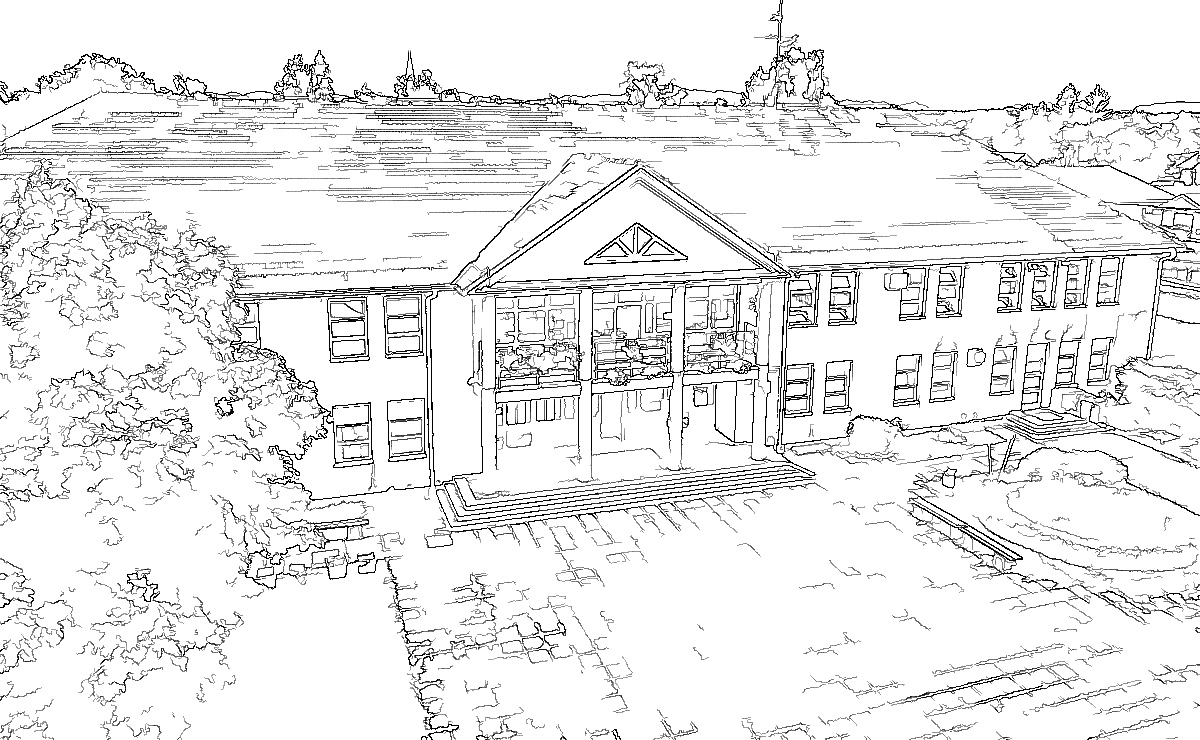 OSNOVNA ŠKOLA DR. IVANA NOVAKA MACINECKLASA: 602-01/21-02-01UR. BROJ: 2109-34/21-01GODIŠNJI PLAN I PROGRAM RADAZA ŠKOLSKU GODINU 2021./2022.Macinec, rujan 2021.SadržajPODACI O ŠKOLI	4GODIŠNJI PLAN I PROGRAM RADA	5ZA ŠKOLSKU GODINU 2020./2021.	51. UVJETI RADA	51.1. PODACI O ŠKOLSKOM PODRUČJU	51.2. PROSTORNI UVJETI	51.3. ADAPTACIJE DOGRADNJE I OBNOVE	81.4. STANJE ŠKOLSKOG OKOLIŠA I PLAN UREĐENJA	82. ZAPOSLENI DJELATNICI U ŠKOLSKOJ GODINI 2020./2021.	92.1. PODACI O UČITELJIMA	92.2. PODACI O RAVNATELJU I STRUČNIM SURADNICIMA	102.3. PODACI O ADMINISTRATIVNOM I TEHNIČKOM OSOBLJU	102.4. PODACI O ROMSKIM POMAGAČIMA	112.5. PODACI O RADNIM ZADUŽENJIMA DJELATNIKA ŠKOLE	112.5.1. OBVEZE UČITELJA I STRUČNIH SURADNIKA  U ŠK. GODINI 2020./2021.	112. 6. PODACI O TJEDNOM I GODIŠNJEM ZADUŽENJU UPOSLENIH DJELATNIKA	132.6.1. PODACI O ZADUŽENJU RAVNATELJA I STRUČNIH SURADNIKA	162.6.2.  PODACI O OSTALIM DJELATNICIMA U ŠKOLI I NJIHOVIM ZADUŽENJIMA	163. ORGANIZACIJA  RADA	183.1. PODACI O UČENICIMA I RAZREDNIM ODJELIMA	183.2. PRIMJERENI OBLIK ŠKOLOVANJA PO RAZREDIMA I OBLICIMA RADA	193.3. ORGANIZACIJA SMJENA	193.4. RASPORED SATI	213.4.1. RASPORED DEŽURSTVA UČITELJA	243.5. INDIVIDUALNA PRIMANJA RODITELJA	243.6. GODIŠNJI KALENDAR RADA	254. GODIŠNJI NASTAVNI PLAN I PROGRAM RADA ŠKOLE     - u redu	274.1. GODIŠNJI  FOND  SATI  NASTAVNIH  PREDMETA  PO  RAZREDNIM  ODJELIMA – REDOVNA NASTAVA	274.2. PLAN IZBORNE NASTAVE	294.3. PLAN IZVANUČIONIČKE NASTAVE	294.4. DOPUNSKA NASTAVA	324.5. RAD S UČENICIMA S TEŠKOĆAMA U RAZVOJU	334.6. RAD S DAROVITIM UČENICIMA	364.7. UKLJUČENOST UČENIKA U IZVANŠKOLSKE AKTIVNOSTI	364.8. PLAN  IZVANNASTAVNIH AKTIVNOSTI	365. PLAN ORGANIZIRANJA KULTURNIH I JAVNIH DJELATNOSTI ŠKOLE - u redu	386. PROFESIONALNO INFORMIRANJE I USMJERAVANJE	397. PLAN BRIGE ZA ZDRAVSTVENO - SOCIJALNU I EKOLOŠKU ZAŠTITU UČENIKA	408. PLANOVI PERMANENTNOG STRUČNOG USAVRŠAVANJA	409. PLAN RADA STRUČNIH ORGANA, STRUČNIH SURADNIKA I ORGANA UPRAVLJANJA	419.1. PLAN RADA UČITELJSKOG VIJEĆA	419.2.  PLAN  RADA  RAZREDNIH  VIJEĆA	429.3.  PLAN  RADA   ŠKOLSKOG  ODBORA	439.4. PLAN  RADA  RAZREDNIKA	439.5. PLAN RADA STRUČNOG AKTIVA RAZREDNE NASTAVE	449.6.  PLAN RADA STRUČNOG AKTIVA PREDMETNE  NASTAVE	459.7.  PLAN  RADA  VIJEĆA RODITELJA	459.8.  PLAN  RADA  VIJEĆA UČENIKA	489.9.   GODIŠNJI PLAN  RADA  RAVNATELJA I STRUČNIH SURADNIKA	499.9.1. GODIŠNJI PLAN RADA RAVNATELJA	499.9.2. GODIŠNJI PLAN I PROGRAM RADA DEFEKTOLOGA	529.9.3. GODIŠNJI PLAN I PROGRAM RADA	56ŠKOLSKE PEDAGOGINJE	569.9.4. GODIŠNJI PLAN I PROGRAM RADA KNJIŽNIČARA	639.10. GODIŠNJI  PLAN  RADA  TAJNIŠTVA I ADMINISTRATIVNO – TEHNIČKE SLUŽBE	679.10.1.  GODIŠNJI PLAN RADA TAJNIKA  ŠKOLE	679.10.2. GODIŠNJI PLAN RADA KNJIGOVOÐE - RAČUNOVOÐE	689.10.3. GODIŠNJI PLAN  RADA DOMARA - LOŽAČA	689.10.4. GODIŠNJI PLAN RADA ŠKOLSKE  KUHARICE	699.10.5. GODIŠNJI PLAN RADA SPREMAČICA	6910. PODACI O OSTALIM AKTIVNOSTIMA U FUNKCIJI ODGOJNO – OBRAZOVNOG RADA I POSLOVANJA USTANOVE	7011. ŠKOLSKI  PREVENTIVNI PROGRAM	7212. PLAN I PROGRAM INVESTICIJA, INVESTICIJSKOG I TEKUĆEG ODRŽAVANJA	74PODACI O ŠKOLI Naziv škole: 				Osnovna škola dr. Ivana NovakaAdresa: (mjesto, ulica, broj): 		Glavna 32, MacinecBroj i naziv pošte: 			Macinec, 40 306Broj telefona/fax:			040/858 – 482; 040/858 - 751Kontakt e-mail: 			ured@os-inovaka-macinec.skole.hr Web adresa: 				http://os-inovaka-macinec.skole.hr/Županija: 				MeđimurskaOpćina: 				NedelišćeŠifra škole:				20 – 525 - 002		Matični broj škole:			1327623	OIB škole:				55340988061		Upis u sudski registar (broj i datum):Tt-03/958-2 ; 14. srpanj 2003. Telefon centrala/tajništvo:		(040) 858 482Broj učenika:		I. – IV.:     248		 	V. – VIII.: 198 Ukupno:   447  	Broj razrednih odjela:		I. – IV.:       17	V. – VIII.:   13					                       Ukupno:     30	 (od toga  4 razredna odjela u PRO Gornji Hrašćan)Broj područnih odjela: 1 – PRO Gornji Hrašćan (4 razredna odjeljenja,                                                                                    48 učenika )                        Broj djelatnika:		a) ravnatelj:			   1		b) učitelja razredne nastave:    17               					c) učitelja predmetne nastave: 30				d) vjeroučitelj: 		    3				e) stručnih suradnika:		    3	 			f) ostalih djelatnika:                   9				g) romski pomagači: 		    4		                                                         Ukupno:  67	Ravnateljica škole: Božena Dogša, prof.ped.Temeljem članka 28. Zakona o odgoju i obrazovanju u osnovnoj i srednjoj školi i čl.18. Statuta Osnovne škole dr.Ivana Novaka Macinec, Školski odbor na sjednici održanoj dana 6. listopada 2020. godine, a na prijedlog Vijeća roditelja i Učiteljskog vijeća  donosi:GODIŠNJI PLAN I PROGRAM RADAZA ŠKOLSKU GODINU 2021./2022.1. UVJETI RADA1.1. PODACI O ŠKOLSKOM PODRUČJU	Temeljem Odluke o izmjeni i dopuni Odluke o mreži osnovnih škola na području Međimurske županije, Osnovna škola dr. Ivana Novaka Macinec obuhvaća mjesta Macinec, Trnovec, Črečan, Parag i Gornji Hrašćan. Uz Osnovnu školu u Macincu radi Područni razredni odjel Gornji Hrašćan.Za sve učenike škole bez obzira na udaljenost od škole organizirani je besplatan prijevoz učenika od strane Međimurske županije. Osnovnu školu dr. Ivana Novaka Macinec polaze i učenici iz romskog naselja Parag. Od ukupnog broja učenika u našoj školi, uključujući i područnu školu, 80% su učenici Romi. Njihovo naselje dobiva osnovnu infrastrukturu, ali je još uvijek nedovoljno uređeno, s nešto više zidanih kuća. Obitelji su mnogobrojne, s velikim brojem djece, roditelji uglavnom nezaposleni s nesigurnim stalnim prihodima. Odgoj djece je u velikoj mjeri zanemaren što otežava njihovu prilagodbu u društvu. Higijenske i kulturne navike ne stječu se u domu te je učiteljima rad s Romima vrlo zahtjevan i težak, a unatoč već gotovo desetljetnom upozoravanju i zamolbama za pomoć učiteljima i školi u cjelini glede početka rješavanja vrlo specifične problematike odgoja i obrazovanja velikog udjela učenika Roma u našoj školi, odgovora još uvijek nema. To znači da sve još uvijek ostaje na djelatnicima škole, koji unatoč tome još uvijek ne gube entuzijazam i pokušavajući pomoći toj djeci, u svom radu pružaju puno više nego to traži čisti profesionalizam.1.2. PROSTORNI UVJETI	Školska zgrada u Macincu useljena je 1989. godine, a u jesen 2006. useljen je i novodograđeni dio škole. Zgrada je atraktivnog izgleda, svijetla, čista i uredna. Škola ima 15 učionica (od toga dvije specijalizirane), zbornicu, knjižnicu, osam kabineta, kuhinju, blagavaonicu, pet uredskih prostorija, arhivu, učeničke garderobe, četiri sanitarne prostorije, dva sanitarna čvora za djelatnike te višenamjenski prostor u auli škole. Ukupna korisna površina iznosi . Prošle školske godine škola je energetski obnovljena. Nužno nam je potrebna izgradnja školske sportke dvorane i dogradnja škole kako bismo mogli imati nastavu u jednoj smjeni.Višenamjenski prostor u auli škole ne zadovoljava potrebe, premaleni je za primiti sve učenike u jednoj smjeni, a gotovo je nemoguće u njemu održavati kulturne priredbe za učenike i roditelje zbog nedostatka prostora. 	Učionice i kabineti opremljeni su namještajem koji je još uvijek dobro sačuvan. U svakoj učionici nalazi se projektor i računalo. Za potrebe nastave, a poštivajući Upute HZJZ kupljene su 52 klupe kako bi učenici mogli sjediti svaki sam u klupi. U jednoj učionici nalazi se pametna ploča.  	Sve učionice i kabineti (3 klasične učionice i jedna specijalizirana te 4 kabineta) u novom dijelu škole opremljeni su novim školskim namještajem, potrebnim nastavnim sredstvima i pomagalima, audio-vizualnim sredstvima te informatička učionica s informatičkom opremom. 	Budući da škola nema školsku športsku dvoranu i ove će se školske godine nastava TZK-a održavati na vanjskim športskim terenima u toplijoj polovici godine, odnosno zimi u učionici u prizemlju. 	Školska zgrada u Gornjem Hrašćanu dovršena je 1964. godine. Ima tri učionice, kuhinju, blagavaonicu, zbornicu, sanitarni čvor i hodnik - garderobu. Veliko školsko dvorište ujedno se koristi i kao vježbalište za nastavu TZK-a. Glede nastavnih sredstava i pomagala trenutna situacija još uvijek ne zadovoljava unatoč sustavnom nabavljanju didaktičke opreme. Svaka učionica ima računalo i projektor. Ove školske godine prijavljujemo se za energetsku obnovu područne škole. Potrebno je urediti informatičku učionicu, urediti vanjsko sportstko igralište te vanjsku učionicu. Glede nastavnih sredstava i pomagala trenutna situacija još uvijek ne zadovoljava unatoč sustavnom nabavljanju najneophodnijih sredstava.MACINEC:   PRIZEMLJEDOGRAĐENI DIO ŠKOLE     I. KATGORNJI  HRAŠĆANUKUPNO – MATIČNA ŠKOLA MACINEC:			1.952.69 m2UKUPNO – PODRUČNA ŠKOLA GORNJI HRAŠĆAN:	SVEUKUPNO:							1.3. ADAPTACIJE DOGRADNJE I OBNOVEŠkola posjeduje lokacijsku dozvolu za dogradnju 6 učionica u 1. fazi projekta izgradnje i dogradnje škole, kako bismo radili u jednoj smjeni i provodili produženi boravak, pogotovo za učenike Rome. U drugoj fazi izgradnje planiramo izgraditi još 8 učionica od čega bi bile tri namijenjene za predškolu. Također se čekaju financijska sredstva za izgradnju dvodijelne dvorane. Ove školske godine prijavljujemo PŠ Gornji Hrašćan na natječaj za  energetsku obnovu područne škole. Potrebno je i urediti informatičku učionicu, modernizirati školsku kuhinju, urediti vanjski sportski teren  te vanjsku učionicu. Glede nastavnih sredstava i pomagala trenutna situacija još uvijek ne zadovoljava unatoč sustavnom nabavljanju didaktičhih  sredstava.	Brušenje i lakiranje parketa u svim učionicama i kabinetima potreba je koja se javlja svake školske godine, a također i bojanje zidova u učionicama. 1.4. STANJE ŠKOLSKOG OKOLIŠA I PLAN UREĐENJA	U Macincu osim školske zgrade, Škola raspolaže s oko   vanjskog prostora o kojem osim domara - ložača i čistačica brinu i učenici. Radom u akcijama čišćenja i djelovanjem ekoloških grupa i učeničke zadruge, njeguje se zelenilo i povremeno vrši sadnja zelenila. U planu je još bolje urediti okoliš škole te osmisliti i manji školski vrt. 	U Gornjem Hrašćanu Škola raspolaže, osim školske zgrade, sa oko  školskog dvorišta i parcele koja bi se mogla koristiti kao školski vrt. Svake godine uređuje se školsko dvorište raznim sadnicama i sadi se sezonsko ukrasno cvijeće u kamenjaru.2. ZAPOSLENI DJELATNICI U ŠKOLSKOJ GODINI 2021./2022.2.1. PODACI O UČITELJIMA2.2. PODACI O RAVNATELJU I STRUČNIM SURADNICIMA Napomena: Ela Okreša Đurić mijenja Lanu Križanec koja je na rodiljnom dopustu.2.3. PODACI O ADMINISTRATIVNOM I TEHNIČKOM OSOBLJUNapomena: Djelatnica Irena Rajter je na bolovanju.2.4. PODACI O ROMSKIM POMAGAČIMA2.5. PODACI O RADNIM ZADUŽENJIMA DJELATNIKA ŠKOLE2.5.1. OBVEZE UČITELJA I STRUČNIH SURADNIKA  U ŠK. GODINI 2021./2022.Temeljem članka 104. Zakona o odgoju i obrazovanju (NN 87/08, 86/09, 92/10, 105/10, 90/11, 5/12, 6/12, 86/12, 126/12, 94/13, 152/14, 7/17, 68/18, 98/19 i 64/20.)  a sukladno Kolektivnom ugovoru za zaposlenike u osnovnoškolskim ustanovama (NN br. 51/18) određene su obveze učitelja i stručnih suradnika u školskoj godini 2021./2022. u:
a) neposrednom odgojno-obrazovnom radu s učenicimab) ostalim poslovimac) posebnim poslovimaUčitelji su 6. rujna 2021. godine potpisali Odluke o obvezama učitelja u školskoj godini 2021./2022.2. 6. PODACI O TJEDNOM I GODIŠNJEM ZADUŽENJU UPOSLENIH DJELATNIKAZaduženja učitelja razredne nastave Zaduženja učitelja predmetne nastaveNapomena: Monika Filajdić je na bolovanju od 1.10.2021., zamjena je Jurica Šegović2.6.1. PODACI O ZADUŽENJU RAVNATELJA I STRUČNIH SURADNIKA2.6.2.  PODACI O OSTALIM DJELATNICIMA U ŠKOLI I NJIHOVIM ZADUŽENJIMANapomena: Djelatnica Irena Rajner je na bolovanju.3. ORGANIZACIJA  RADA                3.1. PODACI O UČENICIMA I RAZREDNIM ODJELIMA

MATIČNA ŠKOLAPRO GORNJI HRAŠĆAN                      KOMENTAR: Od ukupnog broja učenika, njih 446, koji polaze nastavu u šk.god. 2021./2022. u OŠ Dr. Ivana Novaka Macinec (uključujući i područnu školu), 356 je učenika romske nacionalnosti, tj. 80%. Međutim, u matičnoj školi u Macincu, od 398 učenika, udio učenika Roma iznosi čak 90%. Na početku školske godine razrednu nastavu u Macincu polazi 200 učenika, od kojih je 191 učenika romske nacionalne pripadnosti, što čini 96% Predmetnu nastavu polazi 198 učenika, od kojih je 165 romske nacionalne pripadnosti ili 83%.KOMENTAR (Ela): Od ukupnog broja učenika, njih 447, koji polaze nastavu u školskoj godini 2021./2022. u OŠ DR. Ivana Novaka Macinec (uključujući i područnu školu), 359 je učenika romske nacionalnosti, tj. 80%. Međutim, u matičnoj školi u Macincu, od 399 učenika, udio Roma iznosti čak 90%. Na početku školske godine razrednu nastavu u Macincu polazi 201 učenik, od kojih je 193 romske nacionalne pripadnosti, što čini 96%. Predmetnu nastavu polazi 198 učenika, od kojih je 166 romske nacionalne pripadnosti ili 84%.3.2. PRIMJERENI PROGRAM ODGOJA I OBRAZOVANJA PO RAZREDIMA:3.3. ORGANIZACIJA SMJENAU Osnovnoj školi Dr.Ivana Novaka Macinec nastava je organizirana u dvije smjene. U jednoj su smjeni učenici od I. do IV.razreda, a u drugoj  su smjeni učenici od V. do VIII. razreda. Raspored smjena mijenja se svaki tjedan. U prvom tjednu nastave u šk.god. 2021./2022. učenici su razredne nastave započeli s nastavom prijepodne, a učenici predmetne nastave poslijepodne. Učenicima razredne i predmetne nastave, u jutarnjoj smjeni nastava započinje u 7:30 sati i završava prema rasporedu sati. Učenici dolaze u školu u razmaku od 10-15 min. poštivajući Upute HZJZ i Upute MZO. U poslijepodnevnoj smjeni početak nastave u razrednoj i predmetnoj nastave je u 13:30 sati, a također završava prema dnevnom rasporedu sati svakog razrednog odjela. Provodi se program predškole za pripadnike romske nacionalne manjine u 5 skupina. Dvije skupine djece započinju s radom u jutarnjoj smjeni od 7:30 – 12:30, a 3 u popodnevnoj smjeni od 12:30 – 18:00.Učenici razredne nastave imaju dva velika odmora u trajanju od 15 minuta. Nakon 2. i nakon 3. sata učenicima se dijele obroci prema Uputama MZO i HZJZ. Mali odmori traju 5 minuta. Za vrijeme odmora učitelji su uvijek s učenicima. Učenici predmetne nastave imaju veliki odmor nakon 2. sata. kada im se poslužuju obroci poštivajući navedene Upute. Također imaju male odmore u trajanju od 5 min. Za vrijeme odmora učitelji su uvijek s učenicima.U Područnoj školi u  Gornjem  Hrašćanu nastava se odvija u dvije smjene. Jutarnja smjena s početkom od 7:45 – 12:20 a popodnevna u 13:40 - 18:15. Veliki odmor za učenike organizirani je nakon drugog sata u trajanju od 15 minuta. S učenicima su uvijek učitelji.3.4. RASPORED SATIa)  U RAZREDNOJ NASTAVI - Macinec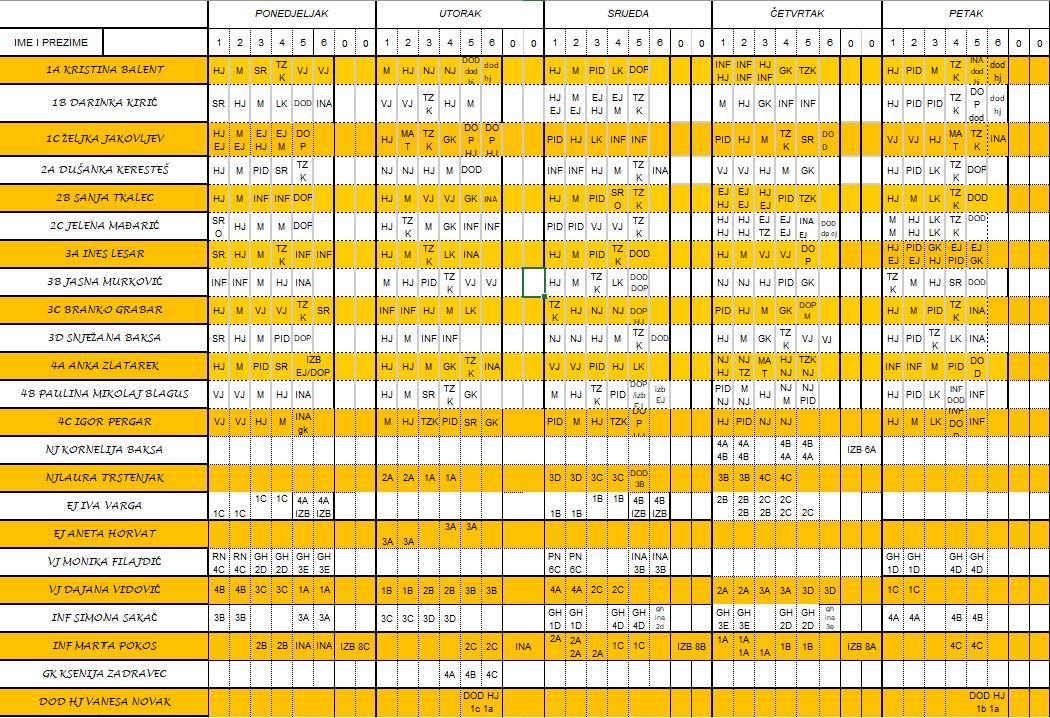 b) U RAZREDNOJ NASTAVI -PRO Gornji Hrašćan 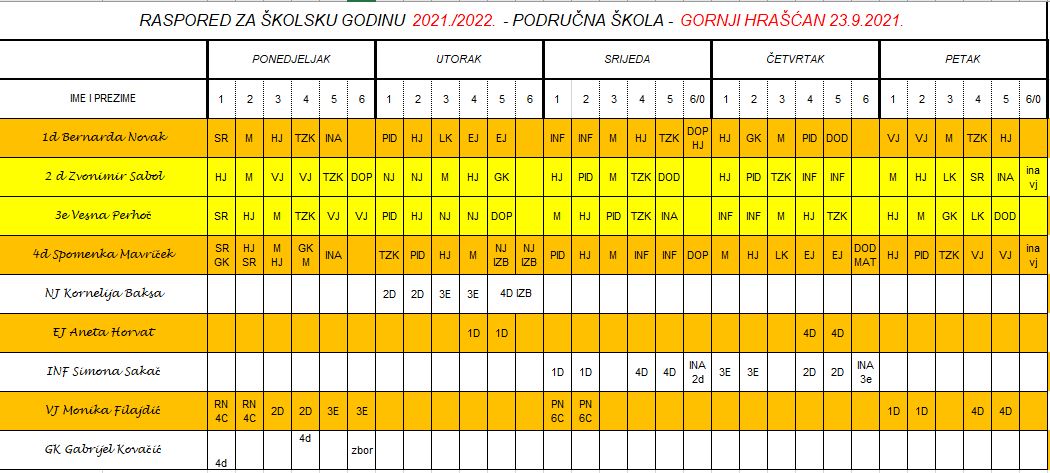 c) U PREDMETNOJ NASTAVI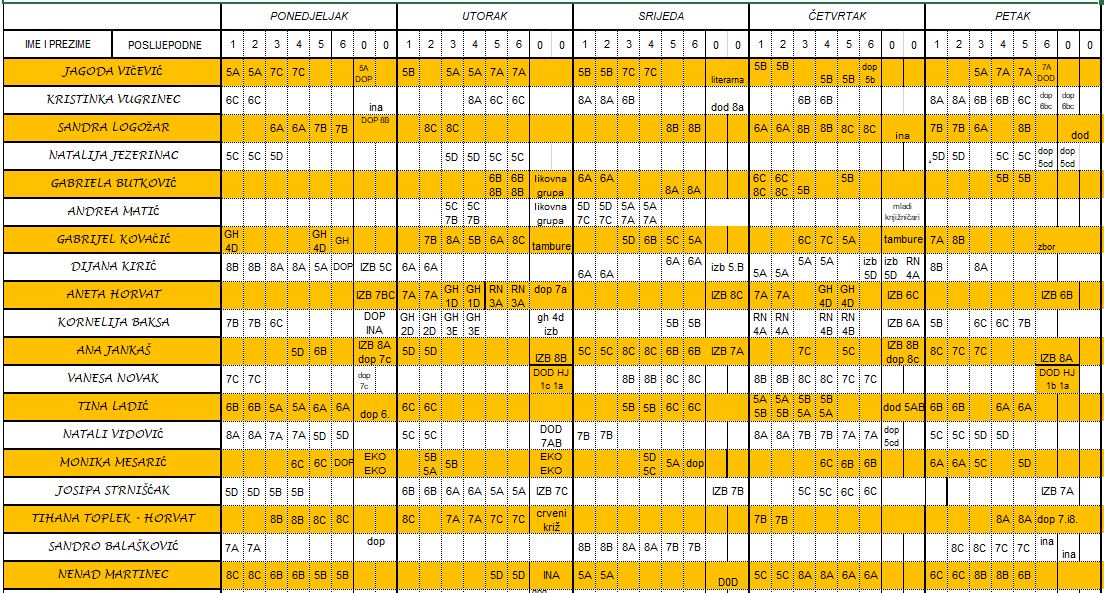 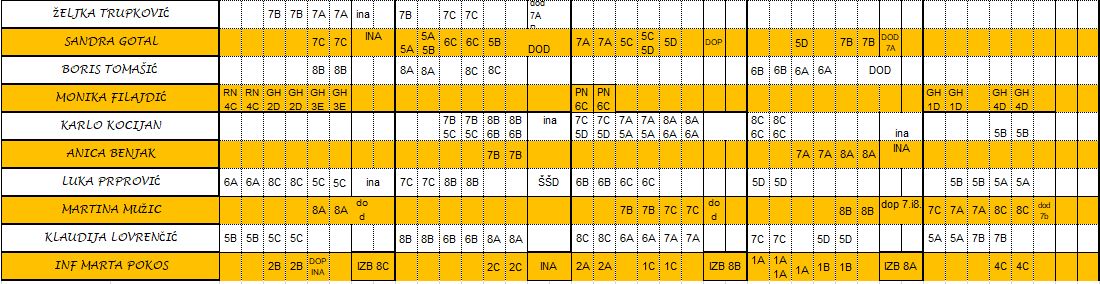 3.4.1. RASPORED DEŽURSTVA UČITELJAS obzirom na situaciju u kojoj se nalazimo i prema Uputama MZO i HZJZ, ove godine nemamo klasičan oblik dežuranja po hodnicima  škole i na ulazu škole, već su svi učitelji u ulozi dežurnog učitelja za razred u kojem se nalaze. Učitelj ne napušta svoju učionicu dok ne dođe drugi učitelj, na sljedeći sat. Nakon završetka 2. odnosno, 3. sata, taj isti učitelj bude sa svojim razredom prilikom podjele užine učenicima. Nakon završenog zadnjeg sata, učitelj prati svoje učenike na autobus. Tek odlaskom učenika svojim kućama (putuju organiziranim prijevozom, autobusom) učiteljima prestaje dežurstvo. Na ulazu u školu, za obavljanje poslova prema Uputama MZO i HZJZ zaduženi su romski pomagači.3.5. INDIVIDUALNA PRIMANJA RODITELJAPrema Uputama MZO i HZJZ ove školske godine dozvoljen je ulazak roditelja u školu, naravno, uz poštivanje epidemioloških mjera. Organiziraju se ponovno roditeljski sastanci i individualna primanja roditelja. pa tako i osim u izuzetnim situacijama. Prije dolaska u školu roditelj se mora najaviti razredniku ili ravnatelju. Učitelji i dalje komuniciraju s roditeljima telefonski i preko viber grupa. Također održavaju roditeljske sastanke na daljinu ili u dvorištu škole, ako su za to povoljne vremenske prilike.3.6. GODIŠNJI KALENDAR RADANAPOMENA:   U ovoj školskoj godini predviđeno je 178 radnih dana, a prema Zakonu obvezni smo u tekućoj školskoj godini odraditi 175 nastavnih i 175 radna dana. Stoga planiramo imati nenastavne dane : 5. listopada 2021. (Svjetski dan učitelja), 13. svibnja 2022. (Dan škole) i ako budu uvjeti dozvoljavali Svjetski dan sporta 25.svibnja 2022.  DRŽAVNI BLAGDANI 	01.11.2021.  Dan svih svetih	18.11.2021. Dan sjećanja na žrtve Domovinskog rata25.12.2021.  Božić			26.12.2021.  Sv. Stjepan			01.01.2022.  Nova godina 	06.01.2022.  Bogojavljanje17.04.2022.  Uskrs18.04.2022.  Uskrsni ponedjeljak	01.05.2022.  Praznik rada 		30.05.2022.  Dan državnosti16.06.2022. Tijelovo 			22.06.2022.  Dan antifašističke borbe 				05.08.2021.  Dan domovinske zahvalnosti  i Dan hrvatskih branitelja		15.08.2021.  Velika Gospa4. GODIŠNJI NASTAVNI PLAN I PROGRAM RADA ŠKOLE                           4.1. GODIŠNJI  FOND  SATI  NASTAVNIH  PREDMETA  PO  RAZREDNIM  ODJELIMA – REDOVNA NASTAVAa) RAZREDNA NASTAVAb) PREDMETNA NASTAVA                 
4.2. PLAN IZBORNE NASTAVE4.3. PLAN IZVANUČIONIČKE NASTAVE      a) MATIČNA ŠKOLAb) PRO GORNJI HRAŠĆAN4.4. DOPUNSKA NASTAVA 4.5. RAD S UČENICIMA S TEŠKOĆAMA U RAZVOJU  Učenici kod kojih su uočene teškoće u praćenju i savladavanju redovnog nastavnog gradiva uključuju se u postupak utvrđivanja primjerenog oblika školovanja koji provodi Povjerenstvo za utvrđivanje psihofizičkog stanja djeteta pri Osnovnoj školi dr. Ivana Novaka Macinec. Povjerenstvo čine stručne suradnice defektologinja i pedagoginja, učiteljica razredne nastave, učiteljica hrvatskoga jezika te liječnica školske medicine. Ovisno o nalazima i mišljenjima članova Povjerenstva, donosi se odluka o nastavku školovanja po primjerenom programu odgoja i obrazovanja. U redovnoj osnovnoj školi to znači nastavak školovanja po redovnom programu iz individualizaciju metoda i postupaka (4 učenika) ili pak po redovnom programu uz prilagodbu sadržaja te indvidualizaciju metoda i postupaka (59 učenika). U školskoj godini 2021./22., jedan učenik 8. razreda školuje se po posebnom programu u redovnom razrednom odjelu, uz stalnu podršku pomoćnika u nastavi. Dvojica učenika 2. razreda uključena je u program integracije i psihosocijalne podrške Centra za odgoj i obrazovanje „Vinko Bek“ iz Zagreba. U praćenju nastave na svakom nastavnom satu pomaže im pomoćnik u nastavi. Osim toga, za dvoje učenika 1. razreda osigurana je podrška pomoćnika u nastavi tijekom svih nastavnih satova. Za svakoga od ovih učenika izrađuje se Godišnji izvedbeni kurikulum tj. individualizirani kurikulum te se provodi  redovito praćenje realizacije programa i obrazovnih postignuća pojedinoga učenika. S učenicima i njihovim roditeljima individualno radi stručni suradnik defektolog.       4.6. DODATNA NASTAVA      U predmetnoj nastavi DOOD se organizira iz sljedećih predmeta:DODATNA NASTAVA U RAZREDNOJ NASTAVI     U razrednoj nastavi DOOD se organizira iz sljedećih predmeta:4.6.1. RAD S DAROVITIM UČENICIMAUčenici koji mogu više od obveznog plana i programa, potiču se kroz dodatnu nastavu i izvannastavne aktivnosti da ostvare i prodube svoje potencijale. U planu je i provođenje sustavnog otkrivanja darovitosti te pomoći takvim učenicima da razviju samopoštovanje, kreativnost i motivaciju.4.7. UKLJUČENOST UČENIKA U IZVANŠKOLSKE AKTIVNOSTIPLAN  IZVANNASTAVNIH AKTIVNOSTIU ovoj školskoj godini izvannastavne aktivnosti odvijaju se u isključivo u svakom razredu zasebno, bez miješanja skupina. 5. PLAN ORGANIZIRANJA KULTURNIH I JAVNIH DJELATNOSTI ŠKOLE - u redu6. PROFESIONALNO INFORMIRANJE I USMJERAVANJE Profesionalno  informiranje i usmjeravanje vršit će se kroz redovnu nastavu . Naglasak će biti na informiranju učenika VIII. razreda. Razrednici će konstantno o tome voditi skrb na satovima razrednog odjela. U mjesecu svibnju, uz pomoć Zavoda za zapošljavanje, organizirat će se za učenike VIII. razreda i njihove roditelje predavanja na kojima će od stručnih osoba biti upoznati s mogućnostima daljnjeg školovanja.Pedagog i ravnatelj škole održat će predavanje o načinu izbora zanimanja individualno, zainteresiranim učenicima koji imaju tu potrebu te pomoći u izboru zanimanja. Prema mogućnostima pozivat će se u školu i predstavnici srednjih škola koji bi učenike osmih razreda detaljnije upoznali sa uvjetima nastavka školovanja u srednjim školama. Naravno, ovdje se planira i stručna pomoć školskog liječnika. Učenici s teškoćama u razvoju uključuju se u program profesionalnog usmjeravanja pri Zavodu za zapošljavanje u Čakovcu, koji uključuje testiranje intelektualnih sposobnosti, liječnički pregled na medicini rada te individualno savjetovanje o izboru zanimanja u skladu s mogućnostima i interesima pojedinog učenika.7. PLAN BRIGE ZA ZDRAVSTVENO - SOCIJALNU I EKOLOŠKU ZAŠTITU UČENIKASkrb škole za zdravstveno - socijalnu i ekološku zaštitu učenika provodi se konstantno tijekom školske godine. U ovoj specifičnoj situaciju u kojoj se nalazimo zbog virusa Covid 19, škola provodi pojačane mjere higijene i dezinfekcije ruku, a sve u skladu s Uputama MZO i HZJZ. Radi zaštite zdravlja učenika u školi, vodit će se pojačana briga u smislu uređenja okoliša i unutrašnjosti škole (briga o prozračivanju prostorija i njihove čistoće). Vršit će se učestala dezinfekcija sanitarnih prostorija i pribora u školskoj kuhinji. Vodit će se i skrb o osobnoj higijeni učenika, a predviđa se i predavanje o zdrastvenoj prosvjećenosti učenika i roditelja. Pojačat će se nadzor nad djecom iz nesređenih obitelji kao i romskom djecom. Za sve učenike organizirat će se topli obrok, a prema financijskim mogućnostima za svu socijalno ugroženu djecu besplatan topli obrok.Vrši se stalna suradnja sa zdravstvenom službom koja prema svom planu organizira sistematske preglede za djecu, preventivna cijepljenja, pregled vida, pregled zubiju, odnosno posebno planirana stomatološka predavanja za učenike.Također se vrši suradnja sa Centrom za socijalni rad radi zbrinjavanja učenika iz socijalno ugroženih obitelji i učenika Roma. U mjesecu listopadu provodi se akcija Crvenog križa - Solidarnost na djelu.8. PLANOVI PERMANENTNOG STRUČNOG USAVRŠAVANJAStručno usavršavanje učitelja, stručnih suradnika i ravnatelja provodit će se:a ) unutar škole:	- sjednice učiteljskih vijeća ( stručna predavanja)- sjednice razrednih vijeća - stručni aktivi;b ) individualno usavršavanje;c) na nivou Županije i Republike putem stručnih aktiva, seminara, ekskurzija, savjetovanja (Plan i program stručnog usavršavanja prosvjetnih djelatnika u predškolskim ustanovama, osnovnom i srednjem školstvu i učeničkim domovima u 2020./2021. godini);d) usavršavanje putem Loomen-a i Carneta9. PLAN RADA STRUČNIH ORGANA, STRUČNIH SURADNIKA I ORGANA UPRAVLJANJA9.1. PLAN RADA UČITELJSKOG VIJEĆA 9.2.  PLAN  RADA  RAZREDNIH  VIJEĆA  9. 3.  PLAN  RADA   ŠKOLSKOG  ODBORA Način rada Školskog odbora pobliže je određen Poslovnikom o radu kolegijalnih tijela, a djelokrug rada Statutom. Sjednice se održavaju prema potrebama.9.4. PLAN  RADA  RAZREDNIKARazrednik obavlja pedagoške i administrativne poslove razrednog odjela, i to prema čl. 61. Statuta OŠ dr. Ivana Novaka Macinec. 9. 5. PLAN RADA STRUČNOG AKTIVA RAZREDNE NASTAVE 9. 6.  PLAN RADA STRUČNOG AKTIVA PREDMETNE  NASTAVE 9.7.  PLAN  RADA  VIJEĆA RODITELJAU cilju ostvarenja zadaća osnovnog školstva i povezivanja škole s društvenom zajednicom, uz školu je osnovano i Vijeće roditelja koje čine predstavnici roditelja svakog razrednog odjela, a djelokrug rada utvrđen je Statutom.U školskoj godini 2021./2022. planiraju se 3 sjednice prema sljedećem planu rada:   Tijekom  školske godine, moguće su izmjene i dopune, a o konkretnoj realizaciji vodi se zapisnik. 9. 8.  PLAN  RADA  VIJEĆA UČENIKATijekom školske godine moguće su izmjene i dopune.9.9.   GODIŠNJI PLAN  RADA  RAVNATELJA I STRUČNIH SURADNIKA       9. 9. 1. GODIŠNJI PLAN RADA RAVNATELJA Zadaci utvrđeni Zakonom o osnovnom školstvu i Statutom OŠ dr. Ivana Novaka Macinec, a koje obavlja ravnatelj škole su:vodi poslovanje škole,organizira i usklađuje proces rada u školi,predlaže poslovnu politiku i mjere za njeno provođenje,izvršava odluke i zaključke Učiteljskog vijeća i Školskog odbora,predlaže plan rada škole i skrbi o njegovom izvršenju,predlaže izbor učitelja, stručnih suradnika i drugih djelatnika škole,upozorava organe koji su donijeli nepravilne i nezakonite odluke i opće akte,           obustavlja izvršavanje tih akata i odluka, o tome obavještava nadležne organe škole, donosi odluke o raspoređivanju djelatnika na radna mjesta,predlaže pokretanje disciplinskog postupka te odlučuje o disciplinskoj odgovornosti djelatnika i izriče disciplinske mjere: javnu opomenu i novčanu kaznu,izdaje naloge radnicima o izvršavanju pojedinih poslova u skladu s općim aktima, podnosi izvješće o rezultatima poslovanja po periodičnom obračunu i završnom računu,izvješćuje djelatnike o nalozima i odlukama nadležnih organa i organizacija prilikom obavljanja upravnog nadzora u školi,omogućava djelatnicima uvid u spise, isprave i izvješća u svezi s materijalno-financijskim stanjem škole,priprema i vodi sjednice Učiteljskih vijeća,obavlja poslove i donosi mjere u poslovima plana obrane i radne obveze,obavlja i druge poslove utvrđene općim aktima škole.              Sve poslove nije moguće precizno planirati i programirati, zbog tekućih poslova, odnosno obveza i angažiranja na njima. PLAN RADA RAVNATELJA9.9.2. GODIŠNJI PLAN I PROGRAM RADA DEFEKTOLOGAOSNOVNA ŠKOLA DR.IVANA NOVAKA MACINECGODIŠNJI PLAN I PROGRAM RADAŠKOLSKE PEDAGOGINJEŠkolska godina: 2021./2022.Radno vrijeme: Ponedjeljak i srijeda od 8:00-14:00 Utorak i četvrtak od 12,30 - 18,30Petak naizmjenično                                                                                                           Pedagoginja: Ela Okreša Đurić, mag.paed.                                                                                                                   GODIŠNJI  TABELARNI PREGLED SATI RADA ŠKOLSKE PEDAGOGINJE ZA  ŠKOLSKU GODINU 2021./2022.9.9.4. GODIŠNJI PLAN I PROGRAM RADA KNJIŽNIČARAGodišnji fond sati: Tjedno zaduženje 20 sati Dnevno zaduženje: 4 sata (neposredni odgojno-obrazovni rad, stručno knjižničarski rad + kulturna i javna djelatnost, stručno usavršavanje).Radni tjedan: 20 sati.9.10. GODIŠNJI  PLAN  RADA  TAJNIŠTVA I ADMINISTRATIVNO – TEHNIČKE SLUŽBE        9.10.1.  GODIŠNJI PLAN RADA TAJNIKA  ŠKOLE              Zadaci rada tajnika škole su sljedeći:primanje novaca od učenika i razrednika za prehranu i druge uplate,vođenje blagajničkog dnevnika,isplata gotovine na temelju gotovinskih čekova, izdavanje narudžbenica,vođenje brige o pravovremenoj nabavi potrošnog materijala i praćenje evidencije utroška namirnica u školskoj kuhinji,izdavanje raznih uvjerenja učenicima, vođenje zapisnika na sjednicama organa upravljanja,poslovi na otpremi pošte,vođenje kontrolnika poštarine, vođenje pismohrane škole, poslovi tehničkog nadzora,rješavanje prispjele pošte,vođenje urudžbenog zapisnika, odlaganje spisa,ovjera svjedodžbi,izrada statističkog izvješća na početku  školske godine,izrada statističkog izvješća na kraju školske godine,sređivanje podataka za godišnji plan i program rada škole i prijepis,suradnja s ravnateljem, stručnim suradnicima, učiteljima, ostalim djelatnicima škole, učenicima i roditeljima,suradnja s voditeljem školske kuhinje, sastavljanje raznih ugovora,evidencija za potrebe Zavoda za zapošljavanje, Fonda MIO, Centra za socijalni rad, ureda državne uprave Međimurske županije, Fonda ZZO i sl.,prijepis učeničkih radova za razna natjecanja,suradnja s osiguravajućim zavodom na poslovima osiguranja učenika i imovine te prijava  šteta,suradnja s Domom zdravlja u svezi higijensko - epidemiološkog pregleda djelatnika i kuharica,izdavanje duplikata svjedodžbi,poslovi u svezi sa svjedodžbama prijelaznicama, ovjera i nostrifikacija,izrada i dopuna normativnih akata,izrada rješenja iz radnog odnosa i drugi poslovi u svezi radnih odnosa,poslovi u svezi raspisivanja natječaja i oglasa za radna mjesta,vođenje matične knjige zaposlenih djelatnika, vođenje osobne evidencije djelatnika,pripremanje sjednica organa upravljanja, evidencije o nesrećama na poslu,poslovi na temelju zaduženja iz Plana obrane škole,razne evidencije za Ministarstvo prosvjete i športa, praćenje zakonskih propisa,praćenje zakonskih propisa,usklađivanje Statuta i pravilnika s izmjenama zakona i novim zakonima.9.10.2. GODIŠNJI PLAN RADA KNJIGOVOÐE - RAČUNOVOÐE              Zadaci i poslovi knjigovođe - računovođe:kontiranje,knjiženje,pregled financijske dokumentacije , blagajne i knjiženje blagajne,obračun plaće,izrada platnih lista s pratećom dokumentacijom koja je potrebna za podizanje plaća,obračun putnih troškova i dnevnica,vođenje evidencije o plaćama,evidencije kredita,statistika RAD - 1,plaćanje putem virmanskih naloga,praćenje kupaca i dobavljača,praćenje zakonskih propisa,izrada raznih računa,ispostavljanje gotovinskih čekova,izdavanje prosjeka plaća za potrebe dječjeg doplatka,izrada završnog računa,izrada obrazaca za tromjesečno izvješće,izrada izvješća o financijskim poslovanju za organe upravljanja,suradnja s Ministarstvom prosvjete i športa - Upravom za osiguravanjematerijalnih i financijskih uvjeta rada,popunjavanje obrazaca  za kredite djelatnicima škole,suradnja s voditeljem školske kuhinje,suradnja s tajnikom škole,suradnja s ravnateljem.9.10.3. GODIŠNJI PLAN  RADA DOMARA - LOŽAČA              Poslovi i zadaci domara - ložača su sljedeći:Uključivanje sistema za zagrijavanje školskih prostorija i kontoliranje funkcioniranja istog održavanje električnih, vodovodnih i ostalih instalacija,popravak učila, namještaja, stolarije i sličnog, te njihovo održavanje,nabavka materijala i njegovo uskladištenje,odlazak na poštu,Stalni obilazak zgrada, uočavanje oštećenja i skrb za pravovremenootklanjanje, održavanje školskog okoliša (cvijetnjak, košenje trave , održavanje športskihterena),čišćenje snijega s parkirališta, staza i prostora pred ulazom u školu,ostali poslovi ( pražnjenje koševa za smeće,te saniranje drugog otpada), čišćenje prostorija škole prema potrebi,obavljanje i ostalih poslova koje mu povjere tajnik i ravnatelj škole.9.10.4. GODIŠNJI PLAN RADA ŠKOLSKE  KUHARICE               Poslovi i zadaci školske  kuharice  su sljedeći:pripremanje obroka,serviranje obroka i spremanje po završetku konzumiranja hrane,pripremanje i podjela hrane za izvanredne prilike,pripremanje i podjela hrane prigodom svečanosti,nabavka namirnica i preuzimanje nabavljenih namirnica,evidencija utroška hrane,spremanje zimnice, održavanje čistoće u prostorijama gdje se priprema i dijeli hrana,pranje kuhinjskih krpa, pregača i radnih kuta,ostali poslovi koje povjeri tajnik i ravnatelj škole.9.10.5. GODIŠNJI PLAN RADA SPREMAČICA              Poslovi i zadaće spremačice su sljedeći:održavanje čistoće u svim prostorijama škole,čišćenje i pranje prozora, namještaja i ostalog inventara,briga oko cvijeća i zelenila unutar škole,briga oko cvijeća i zelenila u cvijetnjaku škole,pranje pribora za čišćenje, zavjesa, te prema potrebi i ostalog,čišćenje ulaza u školu,pripomoć kod pripremanja i serviranja  hrane za svečanosti,drugi poslovi u skladu sa svojim radnim mjestom, a u dogovoru sa tajnikom i ravnateljem škole.  10.    PODACI O OSTALIM AKTIVNOSTIMA U FUNKCIJI ODGOJNO – OBRAZOVNOG RADA I POSLOVANJA USTANOVE11. ŠKOLSKI  PREVENTIVNI PROGRAM Voditelj  ŠPP-a:   pedagoginja  škole Nositelji:  razrednici i predmetni učitelji biologije i TZK, pedagoginja, policija, Zavod za javno zdravstvo Međimurske županije.	Regresijskim promjenama u društvu bitno je poremećena obiteljska dinamika (nezaposlenost ili cjelodnevno radno vrijeme, materijalna ovisnost obitelji, pad moralnih i etičkih vrijednosti, pesimizam), djeca su najčešće izložena sporadičnim nesistematskim odgojnim utjecajima u obitelji, a prepuštena utjecajima medija i ulice. Stoga je dodatno opterećenje na školi da ublaži loše utjecaje, ali i da educira i skreće pažnju na ulogu obitelji i osposobljava ih za kvalitetno roditeljstvo.Cilj školskog preventivnog programa:  Odgojiti zdravog, zadovoljnog i odgovornog mladog čovjeka.Osnovni je cilj preventivnih programa da organiziranim aktivnostima u suradnji s lokalnom zajednicom, učenici, roditelji, učitelji i stručni suradnici djeluju na smanjivanju interesa mladih za uzimanje sredstava ovisnosti i pravovremeno otkrivanje konzumenata.Zadaci preventivnog programa: poticati učenike na aktivno sudjelovanje u realizaciji preventivnih programarazvijati kod učenika pozitivnu sliku o sebirazvijati samopouzdanjenaučiti učenike rješavati konfliktne situacijerazvijanje prijateljskih odnosarazvijati odgovorno ponašanjeupozoriti učenike na opasnosti i  štetnost zlouporabe sredstava ovisnostiupoznati učenike s vrstama droga ( npr. Što je droga i kako je prepoznati)upoznati ih s utjecajem droga na organizam i posljedicama uzimanja droga (npr. na psihofizičko zdravlje) kako se učinkovito suprotstaviti sredstvima ovisnostiupoznati učenike s institucijama kojima se mogu obratiti za informacije, savjete i pomoć informiranje i educiranje roditelja Način realizacije:  2 do 3 sata u svakom razrednom odjelu na satovima razrednika tijekom školske godine. Za uspješnost programa od presudne je važnosti timski rad s učiteljima razredne i predmetne nastave, razrednicima i lokalnom zajednicom.Rad će se odvijati: s učenicima: grupno (razredni odjeli), individualni razgovori s pedagoginjom,  s roditeljima: individualni savjetodavni razgovori s pedagoginjom i grupno – roditeljski sastanci, predavanja, tribine, ali na otvorenome, poštivajući epidemiološke mjere.PREDAVANJA RADIONICE  ZA UČENIKENačin praćenja:  individualno opisno praćenje učenika koji imaju izrazite poteškoće u ponašanju i učenju (školski neuspjeh, agresivno i nasilno ponašanje), godišnje izvješće o radu ŠPP-a.Evaluacija:  evaluaciju na svakoj radionici daju učenici i roditelji. Evaluacijske liste izrađuje voditelj  ŠPP-a.12. PLAN I PROGRAM INVESTICIJA, INVESTICIJSKOG I TEKUĆEG ODRŽAVANJAU školskoj godini 2021./2022. planiramo promijeniti pokrov škole u Macincu. Područnu školu u Gornjem Hrašćanu prijavljujemo na natječaj za energetsku obnovu škole. Također se planira promijeniti crijep na područnoj školi, proširiti i modernizirati školska kuhinja te opremiti novu informatičku učionicu. U planu je redovito tekuće održavanje matične škole u Macincu što podrazumijeva bojanje učionica i hodnika te lakiranje parketa u učionicama i nabavu novog namještaja za učionice. U matičnoj kao i u područnoj školi predviđeno je uređenje okoliša škole.U planu je, kao svake školske godine, kontinuirano opremanje škole nastavnim sredstvima i pomagalima.              Ovaj Godišnji plan i program rada škole donio je Školski odbor na sjednici održanoj dana 4. listopada 2021. 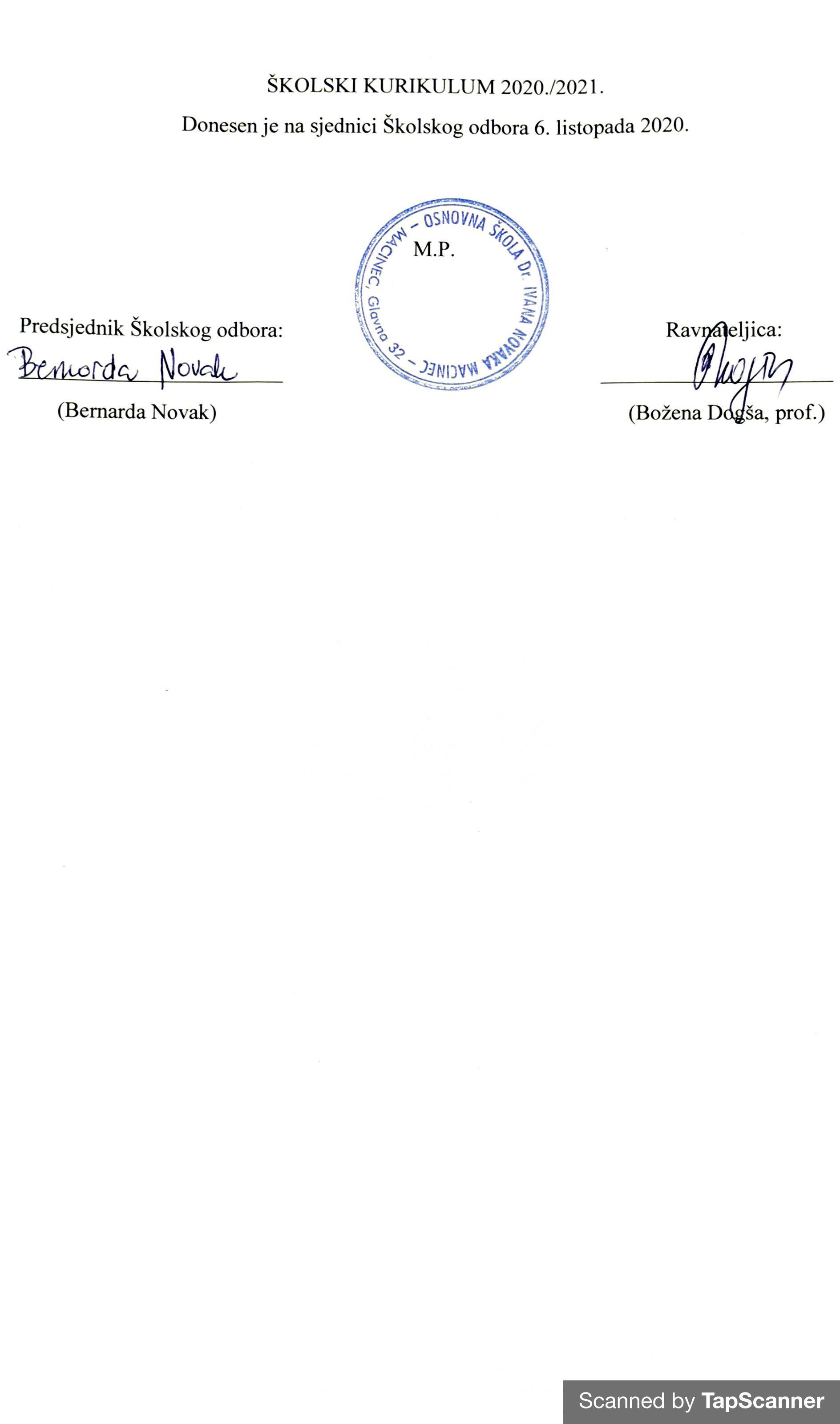 UČIONICA – nastavni predmet MATEMATIKAUČIONICA – nastavni predmet MATEMATIKA UČIONICA – nastavni premdet TEHNIČKA KULTURAKABINET TEHNIČKE KULTUREUČIONICA 2.A – razredna nastavaUČIONICA 1.B – razredna nastava/ TZK-a UČIONICA  / hrvatski jezikUČIONICA  / njemački jezikGARDEROBA MUŠKAGARDEROBA ŽENSKAWC MUŠKIWC ŽENSKIKUHINJA BLAGOVAONICA ZA UČENIKEBLAGOVAONICA ZA UČITELJESMOČNICA, WC i HODNIK GLAVNI ULAZHODNIKAULAUČIONICA 7.A – predmetna nastava KabinetUČIONICA 2/4.A – razredna nastavaUČIONICA 1.A – razredna nastavaKABINETUČIONICA INFORMATIKEKABINETZBORNICA ( pomoćna)WC ŽENSKI – zaposleniciWC MUŠKI  -  zaposleniciHODNIKUČIONICA – glazbena kultura KABINETUČIONICA – hrvatski jezikUČIONICA – geografijaKABINETUČIONICA – kemijaKABINETKNJIŽNICAZBORNICA ( glavna )RAČUNOVODSTVOTAJNIŠTVOURED RAVNATELJICEWC MUŠKI – zaposleniciWC ŽENSKI – zaposleniciWC – za učenice  WC – za učenikeURED STRUČNOG SURADNIKA DEFEKTOLOGAURED STRUČNOG SURADNIKA PEDAGOGAURED ZA FOTOKOPIRANJE isl.ARHIVAPROSTOR ZA TEHNIČKO OSOBLJEHODNIKSTUBIŠTEUČIONICAUČIONICA49.205m2UČIONICA15.199m2BLAGOVAONICAKUHINJAZBORNICAHODNICIWC Red. br.IME I PREZIMESTRUKAStručna spremaPredmetANKA ZLATAREKuč. rnVŠSRNVESNA PERHOČuč. rnVŠSRNINES LESARuč. rnVŠSRNPAULINA BLAGUS MIKOLAJdipl. uč. rnVSSRNZVONIMIR SABOLuč. rnVŠSRNJASNA MURKOVIĆdipl. uč. rnVSSRNSPOMENKA MAVRIČEKdipl. uč. rnVSSRNDARINKA KIRIĆdipl. uč. rnVSSRNBRANKO GRABARuč. rnVŠSRNSNJEŽANA BAKSAuč. rnVŠSRNDUŠANKA KERESTEŠuč. rnVŠSRNBERNARDA NOVAKuč. rnVŠSRNŽELJKA JAKOVLJEVuč. rnVŠSRNIGOR PERGARdip. uč. rn – hjVSSRNSANJA TKALECmag. primarnog obrazovanjaVSSRNJELENA GORNIKmag. primarnog obrazovanjaVSSRNMARTA POKOSmag. edukacije info. i povijestiVSSInformatikaJOSIPA STRNIŠĆAKmag. prim. educ. - infoVSSInformatikaKRISTINKA VUGRINECdipl. uč. rn – hjVSSHrvatski j.JAGODA VIČEVIĆdipl. uč. rn – hjVSSHrvatski j.SANDRA LOGOŽARdipl. uč. rn – hjVSSHrvatski j.NATALIJA JEZERINACprof. hrvatskog jezika i književnostiVSSHrvatski j.SANDRO BALAŠKOVIĆdipl. ing. geo.teh. i građ.VSSFizikaVANESA NOVAKmag. primarnog obrazovanjaVSSMatematikaNATALI VIDOVIĆdipl. uč. rn – matematikaVSSMatematikaTINA LADIĆdipl. uč. rn - matematikaVSSMatematikaMONIKA MESARIĆdipl. uč rn – prirodoslovljeVSSPrirodaANDREA MATIĆak. slikar – grafičarVSSLikovna k.GABRIELA BUTKOVIĆmag. likovne pedagogijeVSSLikovna k.TIHANA TOPLEK HORVATdipl. ing, prehrambene tehn.VSSKemijaMARTINA MUŽICmag. edukacije biologije i kemijeVSSBiologijaNENAD MARTINECprof. povijesti i filozofijeVSSPovijestKORNELIJA BAKSAdipl. uč. rn – njVSSNjemački j.ANA JANKAŠmag. educ. philol. germ.VSSNjemački j.LAURA TRSTENJAKdipl. uč rn – njVSSNjemački j.KARLO KOCIJANmag.edukacije geografije i povijestiVSSTehnička k.BORIS TOMAŠIĆnastavnik geografijeVŠSGeografijaSANDRA GOTALprof. geografije i geologijeVSSGeografijaŽELJKA TRUPKOVIĆprof. povijesti i sociologijeVSSPovijestLUKA PRPROVIĆmag. kineziologijeVSSTZKANICA BENJAKprofesor fizičke kultureVSSTZKKSENIJA ZADRAVECdipl. muzikolog i prof. povijesti glazbeVSSGlazbena k.GABRIJEL KOVAČIĆmag. glazbene pedagogijeVSSGlazbena k.DAJANA VIDOVIĆdipl. teologVSSVjeronaukMONIKA FILAJDIĆmag. teologijeVSSVjeronaukKLAUDIJA LOVRENČIĆdipl. teologVSSVjeronaukDIJANA KIRIĆdipl. učitelj rn. sa pojačanim engl.jezikomVSSEngleski j.ANETA HORVATdipl. uč. rn - ejVSSEngleski j.IVA VARGAmag. educ.i knjiž. i mag. švedskog jezika i kultureVSSEngleski j.KRISTINA BALENTdipl.uč. rn pojačanim programom iz prirodoslovljaVSSRNRed. Br.IME I PREZIMESTRUKAStručna spremaRadno mjestoRadno vrijemeBOŽENA DOGŠAProf. pedagogijeVSSravnateljica škole7:00 – 15:00;utorkom popodne od 11:00 – 19:00ELA OKREŠA ĐURIĆMag.talijanske filologije i mag. pedagogijeVSSpedagoginjaPonedjeljak i srijeda od 8:00-14:00 Utorak i četvrtak od 12,30 - 18,30 Petak naizmjenično   SIMONA BORKOProf.soc.pedagogVSSdefektologUtorak i četvrtak od 8:00-14:00Srijeda i petak od  12,30 - 18:30 Petak naizmjenično   ANDREA MATIĆAkademski slikar i grafičar i mag. bibliotekarstvaVSSknjižničarkaPonedjeljak –8,00 – 13,00; 13,00-18,00- naizmjeničnoUtorak –11,00 – 13,00; 13,00-15naizmjeničnoČetvrtak- 8,00-12; 12,00-13,30 naizmjeničnoPetak- 8,00-12,00; 13,00-17,00naizmjeničnoRed. Br.IME I PREZIMESTRUKAStručna spremaRadno mjestoRadno vrijemeVESNA TOMAŠIĆekonomistVŠStajnica7:00 – 15:00 ; 11:00 – 19:00 naizmjeničnoNATAŠA KOVAČIĆekonomistSSSračunovotkinja7:00 – 15:00 ;11:00 – 19:00 naizmjeničnoVESNA KOFJAČkuharicaSSSkuharica6:00 - 14:00;  12:30 - 20:30naizmjeničnoDAVORKA BORKOkuharicaSSSkuharica7:30 – 15,30 KLAUDIJA KUKOLIĆodjevni tehničarSSSspremačica6:00 – 14:00 prijepodne12:30 – 20:30 poslijepodneMAJA NOVAKradnica8.r.spremačica18:00 – 20:00HELGA VRŠIĆprometni tehničarSSSspremačica6:00 – 14:00 prijepodne12:30 – 20:30 poslijepodneMIRO KOVAČIĆelektroničar – mehaničarSSSdomar – ložač6:00 – 14:00 prijepodne9.ŠTEFICA MEĐIMURECkuharicaSSSkuharica6,00 – 14,00; 12,30 – 20,30naizmjeničnoRed. Br.IME I PREZIMESTRUKAStručna spremaRadno mjestoRadno vrijeme1.DUŠAN IGNACGospodarska škola ČakovecSSSsuradnik pomagač7,00 do 15,0011,00-19,00Prijepodne/poslijepodne naizmjenično2.JOSIP ORŠOŠGraditeljska škola ČakovecSSSsuradnik pomagač7,00 do 15,0011,00-19,00Prijepodne/poslijepodne naizmjenično3.DANIJEL BOGDANGraditeljska škola ČakovecSSSsuradnik pomagač7,00 do 15,0011,00-19,00Prijepodne/poslijepodne naizmjenično4.ZORA BALOG„XXX” divizije VŽSSSsuradnik pomagač7,00 do 15,0011,00-19,00Prijepodne/poslijepodne naizmjeničnoRed.brojIme i prezime učiteljaRazredRedovna  nastavaRad razrednikaDopunska nastavaDodatna nastavaINAPovjerenik zaštite / ŽSVUkupno neposre. radOstaliposloviUKUPNORed.brojIme i prezime učiteljaRazredRedovna  nastavaRad razrednikaDopunska nastavaDodatna nastavaINAPovjerenik zaštite / ŽSVUkupno neposre. radOstaliposlovitjednogodišnje1.KRISTINA BALENT1.a16211121194014002.DARINKA KIRIĆ1.b16211121194014003.ŽELJKA JAKOVLJEV1.c16211121194014004.BERNARDA NOVAK1.d1621       1-ŽSV21194014005.DUŠANKA KERESTEŠ2.a16211121194014006.SANJA TKALEC2.b162111-21194014007.JELENA GORNIK2.c162111-21194014008.ZVONIMIR SABOL2.d162111-21194014009.INES LESAR3.a162111-211940140010.JASNA MURKOVIĆ3.b162111211940140011.BRANKO GRABAR3.c162111211940140012.SNJEŽANA BAKSA3.d162111211940140013.VESNA PERHOČ3.e162111211940140014.ANKA ZLATAREK4.a152111202040140015.PAULINA MIKOLAJ BLAGUS4.b152111202040140016.SPOMENKA MAVRIČEK4.c1521112020401400Red.brojIme i prezime učiteljaRed.  nastavaRad razrednikaDOPDODINAZbor/ sport klub/ viz. ident.Povj. zaštite/ŽSV/ Sind.pov./Admin. e-matice/SatničarUkupno neposredan radOstaliposloviUkupno tjednoPuno/nepuno radnovrijeme1.JAGODA VIČEVIĆ18121221840puno2.KRISTINKA VUGRINEC1421113 (sind.pov.)221840puno3.SANDRA LOGOŽAR172111221840puno4.NATALIJA JEZERINAC10221151227Nepuno radno vrijeme/dopuna u drugoj školi5.ANDREA MATIĆ623 (voditelj smjene)11920pola radnog vremena6.GABRIJEL KOVAČIĆ14242221840puno7.NATALI VIDOVIĆ2011221840puno8.MONIKA MESARIĆ122212 (ŠK zadruga)5 (E-matica, povjerenik zaštite na radu)241640puno9.SANDRO BALAŠKOVIĆ1211141024Nepuno/dopuna u drugoj školi10.MARTINA MUŽIC12212171128Nepuno/dopuna u drugoj školi11.KORNELIJA BAKSA2111231740puno12.DIJANA KIRIĆ2021231740Puno13.SANDRA GOTAL142111191332Nepuno/dopuna u drugoj školi14.LUKA PRPROVIĆ2022241640Puno15.ANA JANKAŠ2111231740puno16.KLAUDIJA LOVRENČIĆ24241640puno17.IVA VARGA121131023Nepuno/dopuna u druge 2 škole18.DAJANA VIDOVIĆ24241640puno19.NENAD MARTINEC20211241640puno20.KARLO KOCIJAN1332181522Nepuno radno vrijeme21.TINA LADIĆ2011221840Puno22.MARTA POKOS204241640puno23.TIHANA TOPLEK HORVAT12212171128Nepuno/dopuna u drugoj školi24.JOSIPA STRNIŠĆAK202-administrator eimenika; poslovi podrške inf. kom. teh. 3 sata251540puna25.SIMONA SAKAČ204241640puna26.BORIS TOMAŠIĆ10212820Nepuno/dopuna u drugoj školi27.ANICA BENJAK66612Nepuna/dopuna u drugoj školi28.MONIKA FILAJDIĆ12214923Nepuna/dopuna u drugim dvjema školama29.LAURA TRSTENJAK121131023Nepuna/dopuna u drugoj školi30.ANETA HORVAT17222 (satničar)231740puno31.GABRIJELA BUTKOVIĆ7222131124nepuna32.KSENIJA ZADRAVEC3347Nepuna/dopuna u drugoj školi33.ŽELJKA TRUPKOVIĆ621110818Nepuna/dopuna u drugoj školi34.VANESA NOVAK163191635Nepuno radno vrijemeRed.Br.Ime i prezimeRadnomjestoUKUPNO TJEDNO ZADUŽENJEUKUPNO TJEDNO ZADUŽENJEUkupnogodišnjeRed.Br.Ime i prezimeRadnomjestoU neposrednom raduOstala zaduženja do 40 satiUkupnogodišnjeBOŽENA DOGŠARavnateljica25151760ELA OKREŠA ĐURIĆ         Pedagoginja25151760SIMONA BORKOProf.soc.pedagog25151760ANDREA MATIĆmag. bibliotekarstva12,57,5/20 880Red.Br.Ime i prezimeStrukaNaziv poslovakoje obavljaBr. satitjednoBr. sati godišnjegZaduženjaVESNA TOMAŠIĆekonomisttajnica401760NATAŠA KOVAČIĆekonomistračunovotkinja401760VESNA KOFJAČkuharicakuharica401760DAVORKA BORKOkuharica/spremačicakuharica401760MAJA NOVAKradnicaspremačica12,5550ŠTEFICA MEĐIMURECkuharicakuharica401760HELGA VRŠIĆprometni tehničarspremačica401760MIRO KOVAČIĆelektroničar – mehaničardomar – ložač401760DUŠAN IGNACvrtlarsuradnik pomagač401760JOSIP ORŠOŠ                              tesarsuradnik pomagač401760DANIJEL BOGDANmonter suhe gradnjesuradnik pomagač401760ZORA BALOG                pomoćna kuharicasuradnik pomagač401760KLAUDIJA KUKOLIĆTekstilni tehničarspremačica401760RAZREDRAZREDNIK/CABROJ UČENIKA
BROJ UČENIKA
BROJ UČENIKA
BROJ UČENIKA
BROJ UČENIKA
BROJ UČENIKA
BROJ UČENIKA
RAZREDRAZREDNIK/CABROJMŽDAR.UČENICI S TURPON.PUTNICI1.AKristina Balent17107013171.BDarinka Kirić1697012161.CŽeljka Jakovljev178902117502723046502.ADušanka Keresteš16412021162.BSanja Tkalec17116012172.CJelena Mađarić1661003116492128064493.AInes Lesar1477040143.BJasna Murković1578031153.CBranko Grabar1596020153.DSnježana Baksa1697020166032280111604.AAnka Zlatarek1468021134.BPaulina Mikolaj Blagus1569033154.CIgor Pergar137602413421923078415.AGabrijel Kovačić19118034195.BGabriela Butković1495034145.CNatalija Jezerinac1394034135.DSandra Gotal155100401461342701312606.ADijana Kirić211110043216.BNenad Martinec1798023176.CMonika Mesarić168802316542826089547.AAneta Horvat1569051147.BŽeljka Trupković1468010137.CMartina Mužic1610602316452223084438.AKristinka Vugrinec1156010118.BSandra Logožar1156021118.CTihana Toplek Horvat1631301716381325048381.-4. 1.-4. 20199102027192005.-8.5.-8.1989710103133195UKUPNOUKUPNO399196203061523951.DBernarda Novak73400022.DZvonimir Sambol1512300073.EVesna Perhoč1810800044.DSpomenka Mavriček8530202UKUPNOUKUPNO48301803015Rješenjem određen program odgoja i obrazovanjaBroj učenika s primjerenim programom odgoja i obrazovanja po razredimaBroj učenika s primjerenim programom odgoja i obrazovanja po razredimaBroj učenika s primjerenim programom odgoja i obrazovanja po razredimaBroj učenika s primjerenim programom odgoja i obrazovanja po razredimaBroj učenika s primjerenim programom odgoja i obrazovanja po razredimaBroj učenika s primjerenim programom odgoja i obrazovanja po razredimaBroj učenika s primjerenim programom odgoja i obrazovanja po razredimaBroj učenika s primjerenim programom odgoja i obrazovanja po razredimaUkupnoRješenjem određen program odgoja i obrazovanjaBroj učenika s primjerenim programom odgoja i obrazovanja po razredimaBroj učenika s primjerenim programom odgoja i obrazovanja po razredimaBroj učenika s primjerenim programom odgoja i obrazovanja po razredimaBroj učenika s primjerenim programom odgoja i obrazovanja po razredimaBroj učenika s primjerenim programom odgoja i obrazovanja po razredimaBroj učenika s primjerenim programom odgoja i obrazovanja po razredimaBroj učenika s primjerenim programom odgoja i obrazovanja po razredimaBroj učenika s primjerenim programom odgoja i obrazovanja po razredimaUkupnoRješenjem određen program odgoja i obrazovanjaI.II.III.IV.V.VI.VII.VIII.Individualizacija metoda i postupaka u nastavi-1-1--2-4Prilagodba sadržaja451181386459PolugodišteMj.Br.RadnihdanaBr.nastavnihdanaBlagdani ineradni daniObilježavanje datuma i obljetnicaI polugodište6.9.2021.-23.12.2021.IX.2219-Početak jeseniI polugodište6.9.2021.-23.12.2021.X.2120-Dan učitelja;I polugodište6.9.2021.-23.12.2021.XI.20182Svi sveti, Dan sjećanja na  žrtve Domovinskog rara-VukovarI polugodište6.9.2021.-23.12.2021.XII.23171Sv. Nikola; Badnjak; BožićJesenski odmor učenika: 2. 11.- 3.11. 2021.Jesenski odmor učenika: 2. 11.- 3.11. 2021.Jesenski odmor učenika: 2. 11.- 3.11. 2021.Jesenski odmor učenika: 2. 11.- 3.11. 2021.Jesenski odmor učenika: 2. 11.- 3.11. 2021.Jesenski odmor učenika: 2. 11.- 3.11. 2021.Zimski odmor  I. dio: 24.12.2021. – 9.1.2022.Zimski odmor  I. dio: 24.12.2021. – 9.1.2022.Zimski odmor  I. dio: 24.12.2021. – 9.1.2022.Zimski odmor  I. dio: 24.12.2021. – 9.1.2022.Zimski odmor  I. dio: 24.12.2021. – 9.1.2022.Zimski odmor  I. dio: 24.12.2021. – 9.1.2022.II. polugodište11.1. 2021.-18. 6. 2021.I.20162Nova godina; Sveta tri kraljaII. polugodište11.1. 2021.-18. 6. 2021.II.2015-Valentinovo,FašnikII. polugodište11.1. 2021.-18. 6. 2021.III.2323-Početak proljeća,II. polugodište11.1. 2021.-18. 6. 2021.IV.20142UskrsZimski odmor  II. dio: 21.2.2022. – 27.2.2022.Zimski odmor  II. dio: 21.2.2022. – 27.2.2022.Zimski odmor  II. dio: 21.2.2022. – 27.2.2022.Zimski odmor  II. dio: 21.2.2022. – 27.2.2022.Zimski odmor  II. dio: 21.2.2022. – 27.2.2022.Zimski odmor  II. dio: 21.2.2022. – 27.2.2022.Proljetni odmor:   14.4.2022.-  24.4.2022.Proljetni odmor:   14.4.2022.-  24.4.2022.Proljetni odmor:   14.4.2022.-  24.4.2022.Proljetni odmor:   14.4.2022.-  24.4.2022.Proljetni odmor:   14.4.2022.-  24.4.2022.Proljetni odmor:   14.4.2022.-  24.4.2022.V.21201Međunarodni praznik rada; Međunarodni dan sporta,25.5., Majčin dan; Dan škole (13.5.)VI.20142Tijelovo,Dan antifašističke borbe; Dan državnostiLjetni odmor učenika:  od 22.6.2022.Ljetni odmor učenika:  od 22.6.2022.Ljetni odmor učenika:  od 22.6.2022.Ljetni odmor učenika:  od 22.6.2022.Ljetni odmor učenika:  od 22.6.2022.Ljetni odmor učenika:  od 22.6.2022.VII21--VIII232Dan domovinske zahvalnosti, Velika GospaUkupno25417612       PREDMET:1.a1.b1.c1.d2.a2.b2.c2.d3.a3.b3.c3.d3.e4.a4.b4.c4.dUKUPNOHrvatski  j.1751751751751751751751751751751751751751751751751752975Likovna k.3535353535353535353535353535353535595Glazbena k.3535353535353535353535353535353535595Njemački j.70707070707070707070700Engleski j.70707070707070490Matematika1401401401401401401401401401401401401401401401401402380PID70707070707070707070707070707070701190TZK-a1051051051051051051051051051051051051051051051051051785U  K  U  P  N O63063063063063063063063063063063063063063063063063010710PREDMET:5.a5.b5.c5.d6.a6.b6.c7.a7.b7.c8.a8.b8.cUkupno:Hrvatski  j.1751751751751751751751401401401401401402065Likovna k.35353535353535353535353535455Glazbena k.35353535353535353535353535455Engleski j.105105105105105525Njemački j.105105105105105105105105840Matematika1401401401401401401401401401401401401401820Priroda53535353707070------422Biologija-------707070707070420Kemija-------707070707070420Fizika-------707070707070420Povijest70707070707070707070707070910Geografija53535353707070707070707070842Informatika70707070707070------490Tehnička k.35353535353535353535353535455TZK70707070707070707070707070910UKUPNO: 84184184184187587587591091091091091091011449NAZIV IZBOR.RAZR.BR.BR.RAZR.SATI TJEDNOIZVRŠITELJ  IZBORNEPREDMETARAZR.UČODJELA.SATI TJEDNONASTAVEVjeronaukI.64470Dajana Vidović,VjeronaukI.64470Monika FilajdićVjeronaukII.79570Dajana Vidović,VjeronaukII.79570Monika FilajdićVjeronaukIII.43370Dajana Vidović,Monika FilajdićVjeronaukIV.64570Dajana Vidović,Monika FilajdićVjeronaukV.56370Klaudija LovrenčićVjeronaukV.56370VjeronaukVI.55370Klaudija Lovrenčić,Monika FilajdićVjeronaukVII.40370Klaudija LovrenčićVjeronaukVIII.53470Klaudija LovrenčićEngleski jezikIV.-VIII.60870Aneta Horvat, Dijana KirićNjemački jezikIV. - VIII46870Ana Jankaš, Kornelija BaksaInformatikaI – VI.1731370Marta Pokos, Simona SakačInformatikaVII.-VIII.92770Josipa Strnišćak, Marta PokosVrijemeSadržaji koji će se ostvarivatiizvan učionicaRazredNositeljirujanKretanje prometnicamaIučenici i učitelji prvih razreda i promet.patrolarujanUređenje okoliša školeI -VIIIučiteljirujanPozdrav jeseniI - IVučitelji I.- IV. razredarujanPriroda nas okružujeIVučitelji IV. razredarujanOrijentacija u prostoruIIIučitelji III. razredarujanŽivotni uvjeti kontinentalne listopadne šumeVI.učiteljica prirode Olimpijski danI-VIIIučiteljiListopadPromet (putujemo autobusom, vlakom), pješačenje do određenog mjestaII i IIIučitelji II i III razredaListopadPlan mjestaIIučitelji II razredaListopadListopadna šumaIVučiteljica prirode i biologijeListopadCrossV - VIIIučitelji TZK-a, razredniciListopadDani kruhaI – VIIIvjeroučitelji i razredniciListopadŠtedimo – banka u ČakovcuIIučitelji II razredaListopadČakovec bez neplivačaIV – VIIIučitelji TZK-aPosjet uzgajalištu konjaI - IVučiteljiStudeniZapažanje promjena u prirodiI - IIučitelji I i II razredaStudeniPonašanje đaka u prometuIUčitelji I razredaStudeniDan sjećanja na VukovarI - VIIIrazredniciStudeniKartografijeV – VIIIučitelji geografijeStudeniKataložno pretraživanjeV-VIIIknjižničarkaProsinacZima u seluI – IVučitelji razredne nast.ProsinacVožnja vlakom sv. NikoleIUčitelji I. razredaProsinacPosjet staračkim domaćinstvima III - VIIIrazredniciProsinacPosjet staračkom domuIII – VIIIrazredniciProsinacMedijiV-VIIIknjižničarkaProsinacZima u zavičaju-igreI – VIIIrazredniciSiječanjŠkolska natjecanjaV – VIIIučiteljiSiječanjPosjet ambulantiIIučitelji II razredaVeljačaPrimjena matematike u životuVIIIUčiteljica matematike N. VidovićVeljačaFašnička povorkaI – VIIIuč.razr.nast.uč.hrv.jez.,pov.,gl.k., lik.kulture. i razrednici VeljačaPokladni običajiI - VIIIrazredniciVeljačaKino predstavaI - VIIIrazrednici, uč. hrv. jezikaOžujakPosjet Caritasovoj ustanoviII – IVučitelji razredne nastaveOžujakVode zavičaja – (Ribnjak- Črečan)IIIučitelji III. razredaOžujakUpoznavanje donjeg MeđimurjaV – VIIIrazredniciOžujak„Hrvatski na mreži“V-VIIIknjižničarkaOžujakŠkolske prometne jediniceV, VI, VIIučitelj tehničke kultureOžujakPosjet Županiji i muzeju IIIUčitelji III. razredaTravanjMoje mjesto – terenska nastavaII-IVučitelji II – IV razredaTravanjČistoća okolišaIUčitelji I. razredaTravanjLivada, šumaII - IVučitelji II – IV razredaTravanjSvjetski dan RomaI – VIIIsvi učiteljiTravanjBiljna i životinjska raznolikostVII, VIIIučiteljice prirode, biologije i kemijeTravanjŠkola plivanjaIIIučitelji TZK, razredniciTravanjŠkola u prirodiIV razredniciSvibanjCarstvo biljakaVIIučiteljica biologijeSvibanjPosjet tvrtki „Centrometal“ iz MacincaIII,VII, VIIIučiteljica tehničke kultureSvibanjBiljka cvjetnjačaVIučiteljica prirodeSvibanjPosjet i razgledavanje glavnog vodocrpilišta u NedelišćuV, VII, VIIIUčitelji geografije i kemijeSvibanjPosjet Aleji glagoljašaVIrazredniciSvibanjPosjet Vukovaru VIIIrazredniciSvibanjMaturalno putovanjeVIIrazredniciSvibanjDan športaI - VIIIučitelji TZK-a i razredniciSvibanjBiljke travnjakaIVučiteljiLipanj Tijekom školskegodinePosjet Koprivnici i LudbreguVrazredniciLipanj Tijekom školskegodineSportski susreti s OŠ KuršanecI - IVUčitelji od I – IV razredaTijekom školskegodinePosjet Zvjezdarnici Višnjan V-VIIVoditelji INAVrijemeSadržaji koji će se ostvarivatiizvan učionicaRazredNositeljirujanJesen u zavičajuI - IVRazrednicilistopadMeđunarodni dan pješačenjaI – IVRazrednicilistopadSvjetski dan hraneI – IVRazrednicilistopadSvjetski dan štednje (banka u Nedelišću)I - IVRazrednicistudeniDječji tjedan – odlazak u ČK na obilježavanjeI – IVRazredniciprosinacBožićna predstavaI – IVRazredniciveljačaFašnikI – IVRazredniciveljačaValentinovoI – IVRazrednicitravanjMeđunarodni dan dječje knjige (Mesap Libar)I – IVRazrednicisvibanjMajčin danI – IVRazrednicisvibanjMeđunarodni dan muzejaIIIRazrednicisvibanjSvjetski dan športaPosjet seoskom gospodarstvu I - IVRazredniciRAZREDPREDMETSATI TJEDNOSATIGODIŠNJEUČITELJ1.aHrvatski jezik, matematika135Kristina Balent1.bHrvatski jezik, matematika135Darinka Kirić1.cHrvatski jezik, matematika135Željka Jakovljev1.dHrvatski jezik, matematika135Bernarda Novak2.aHrvatski jezik, matematika135Dušanka Keresteš2.bHrvatski jezik, matematika135Sanja Tkalec2.cHrvatski jezik, matematika135Jelena Gornik2.dHrvatski jezik, matematika135Zvonimir Sabol3.aHrvatski jezik, matematika135Ines Lesar3.bHrvatski jezik, matematika135Jasna Murković3.cHrvatski jezik, matematika135Branko Grabar3.dHrvatski jezik, matematika135Snježana Baksa3.eHrvatski jezik, matematika135Vesna Perhoč4.aHrvatski jezik, matematika135Anka Zlatarek4.bHrvatski jezik, matematika135Paulina Mikolaj Blagus4.cHrvatski jezik i matematika135Igor Pergar4.dHrvatski jezik i  matematika135Spomenka Mavriček5.– 8.Hrvatski jezik6210Jagoda Vičević, Sandra Logožar,Kristinka Vugrinec, Natalija Jezerinac5.– 8.Matematika3105Natali Vidović, Tina Ladić, Vanesa Novak5.– 6.Njemački jezik270Kornelija Baksa, Ana Jankaš4.Njemački jezik135Kornelija Baksa3.Engleski jezik135Aneta Horvat7.– 8.Kemija135Tihana Toplek Horvat5.-6.Priroda270Monika Mesarić1.- 4.Engleski jezik135Iva VargaUČENIKRazred: Izvršitelji individualiziranoig kurikulumaJosip Balog1.aKristina Balent i uč. engleskog jezikaSantino Balog1.bDarinka Kirić i uč. njemačkog jezikaEmilija Oršuš1.cŽeljka Jakovljev i uč. njemačkog jezikaMelisa Balog2.aDušanka Keresteš i uč.njemačkog jezikaTijana Horvat2.aDušanka Keresteš i uč. njemačkog jezikaMarina Oršoš2.bSanja Tkalec i uč. engleskog jezikaDušan Oršoš2.cJelena Mađarić i uč. engleskog jezikaEma Oršoš2.cJelena Mađarić i uč. engleskog jezikaDavid Ignac2.cJelena Mađarić i uč. engleskog jezikaLorena Balog3.aInes Lesar i uč. engleskog jezikaPatricija Oršoš3.aInes Lesar i uč. engleskog jezikaSantino Palm3.aInes Lesar i engleskog jezikaMartina Oršoš3.aInes Lesar i uč. engleskog jezikaIrena Oršoš3.bJasna Murković i uč. njemačkog jezikaMaja Oršoš3.bJasna Murković i uč. njemačkog jezikaIvan Oršuš3.bJasna Murković i uč. njemačkog jezikaPetra Balog3.cBranko Grabar i uč. njemačkog jezikaSandra Kalanjoš3.cBranko Grabar i uč. njemačkog jezikaElisa Oršuš3.dSnježana Baksa i uč. njemačkog jezikaDijana Balog3.dSnježana Baksa i uč.njemačkog jezikaBojana Ignac4.aAnka Zlatarek i uč. njemačkog jezikaAleksandra Bogdan4.bAnka Zlatarek i uč. njemačkog jezikaDominik Bogdan4.bPaulina Mikolaj Blagus i uč. njemačkog j.Enis Ignac4.bPaulina Mikolaj Blagus i uč. njemačkog j.Mihael Horvat4.bPaulina Mikolaj Blagus i uč. njemačkog j.Santino Bogdan4.cIgor Pergar i uč. njemačkog jezikaSandro Oršoš4.cIgor Pergar i uč. njemačkog jezikaDenis Jambrović4.dSpomenka Mavriček i uč. engleskog jezikaPetar Vršič4.dSpomenka Mavriček i uč.engleskog jezikaSandi Balog5.aPredmetni učiteljiSenad Ignac5.aPredmetni učiteljiKarlo Oršoš5.aPredmetni učiteljiĐulijano Oršoš5.bPredmetni učiteljiAleksandra Ignac5.bPredmetni učitelji Santino Oršoš5.bPredmetni učiteljiNarcisa Horvat5.cPredmetni učiteljiMarijeta Oršoš5.cPredmetni učitelji Petar Balog5.cPredmetni učiteljiValentina Horvat5.dPredmetni učiteljiVanesa Horvat5.dPredmetni učiteljiTanja Oršoš5.dPredmetni učiteljiDarko Oršuš5.dPredmetni učiteljiJosipa Oršoš6.aPredmetni učiteljiJosip Horvat6.aPredmetni učiteljiNatalija Horvat6.aPredmetni učiteljiRudolf Oršoš6.aPredmetni učiteljiSara Oršoš6.bPredmetni učiteljiBožidar Balog6.bPredmetni učiteljiSebastijan Ignac6.cPredmetni učiteljiMarina Ignac6.cPredmetni učiteljiLeon Balog7.aPredmetni učiteljiJasmina Ignac7.aPredmetni učiteljiMartina Oršuš7.aPredmetni učiteljiHana Toplek7.aPredmetni učiteljiLuka Horvat7.aPredmetni učiteljiLeon Škvorc7.bPredmetni učiteljiMartina Ignac7.cPredmetni učiteljiMarina Ignac7.cPredmetni učiteljiLeo Marciuš8.aPredmetni učiteljiMateo Balog8.bPredmetni učiteljiLeon Bogdan8.bPredmetni učiteljiJosip Balog8.bPredmetni učiteljiSimon Oršoš8.cPredmetni učiteljiUČITELJPREDMETRAZREDSATI TJEDNOSATIGODIŠNJENatali Vidovićmatematika7.a135Kristinka Vugrinechrvatski jezik8.a135Jagoda Vičevićhrvatski jezik7.a135Sandra Gotalgeografija7.a135Tina Ladićmatematika5. a, 5. b135Nenad Martinecpovijest8.a135Željka Trupkovićpovijest7.a, 7.b135Sandra Logožarhrvatski jezik7.b135Dijana Kirićengleski jezik8.a, 7.a, 7.b135Martina Mužicbiologija8.a, 7.a, 7.b270Ana Jankašnjemački jezik8.c135UČITELJPREDMETRAZREDSATI TJEDNOSATIGODIŠNJEKristina Balentpriroda i društvo1.a135Darinka Kirićpriroda i društvo1.b135Željka Jakovljevpriroda i društvo1.c135Bernarda Novakmatematika1.d135Dušanka Kerestešpriroda i društvo2.a135Sanja Tkalecmatematika2.b135Jelena Mađarićmatematika2.c 135Zvonimir Sabolhrvatski jezik2.d135Ines Lesarmatematika3.a135Jasna Murkovićmatematika3.b135Branko Grabar hrvatski jezik3.c135Snježana Baksahrvatski jezik3.d135Vesna Perhočhrvatski jezik3.e135Anka Zlatarekpriroda i društvo4.a135Paulina Mikolaj Blaguspriroda i društvo4.b135Spomenka Mavričekmatematika4.d135Laura Trstenjaknjemački jezik3.b135NAZIV AKTIVNOSTIMJESTO ODRŽAV.PROGRAMAKarateSportska dvorana u NedelišćuNK “Pobjeda”Gornji HrašćanŠRD “Amur”NedelišćeDVD Gornji HrašćanGornji HrašćanOK “Centrometal” ČrečanhAton NedelišćeDVD “Nedelišće”NedelišćeKK “Nedelišće”NedelišćeBaletna škola ČakovecČakovecNK“Međimurec” Dunjkovec-PretetinecDunjkovecNK “Međimurje” ČakovecČakovecUdruga “Romi za Rome”ČakovecPlesna grupa “Livi”ČakovecNK “Santos” TrnovecTrnovecNK MacinecMacinecGlazbena škola “Suita”ČakovecFolklor – Udruga “Seljačka sloga”NedelišćePlesni studio VivonaČakovecOsnovna umjetnička škola ČakovecČakovecMažoretkinje NedelišćaNedelišćeGimnastikaAton NedelišćeNAZIV GRUPE - RAZRED VODITELJ VRIJEME ODRŽAVANJA Medijska grupa (5. - 8. R.)Kristinka Vugrinecponedjeljak 12:00-13:30 (p)Mali kreativciDušanka Kerestešsrijeda   6.satPrometna skupinaKarlo Kocijanutorak 7., 8. i 9. (predmetna nastava – prijepodnevna smjena)četvrtak 0. sat - (predmetna nastava – popodnevna smjena)Literarna grupaJagoda Vičevićsrijeda 12,00-13,30 (p)Mali kreativciDarinka Kirićponedjeljak, 6.satLikovna grupa Andrea Matić utorkom: 
ujutro 12:40 – 14:10popodne 12:00 – 13:30Mladi knjižničari Andrea Matić četvrtkom:ujutro 12:40 – 14:10popodne 12:00 – 13:30Mala čitaonicaSanja Tkalecutorak 6.satGeografska grupaSandra Gotalponedjeljak 7. i 8. sat u jutarnjoj smjeniGeografska grupaBoris Tomašićčetvrtak 7. i 8. satKreativciNatalija Jezerinacpetak 12:00-13:30 ( predmetna popodne)Dramsko – recitatorska grupaKristina Balentpetak, 5. satMali kreativciZvonimir Sabolpetak, 5.satSpretne rukePaulina Mikolaj Blagusponedjeljak 5.satKemijaTihana Toplek Horvatutorak 12:00-13:30Kreativna čitaonicaSnježana Baksapetak, 5. satIgram igruInes Lesarutorak, 5. satMali povjesničariNenad Martinecsrijeda, 12:00 do 13.30 (samo u popodnevnoj smjeni)Učimo rukamaJasna Murkovićponedjeljak, 5.satIntegrirana grupa (1.d i 4. D)Spomenka Mavričekponedjeljak, 5. satMali stvaraociAnka Zlatarekutorak,6.satSportska grupa (5. I 6. Razredi)Luka Prprovićponedeljak
prijepodne 12:40-14.10
poslijepodne 12:00-13:30ŠsdLuka Prprovićutorak
prijepodne 12:40-14.10
poslijepodne 12:00-13:30Vrtlarska grupaŽeljka Trupkovićponedjeljak 12:00 do 13:30 popodnevna smjenaMali likovnjaciJelena Mađarićčetvrtak-prijepodne 5. satpetak –poslijepodne-4.satKlub mladih tehničaraKarlo Kocijansrijeda prijepodne: 12:40 – 14:05poslijepodne: 12:00 – 13:30Mali informatičariSimona Sakačsrijeda 6. i 7. sat (2.d)četvrtak 6. i 7.sat (3.e)Dramsko-scenska grupaDijana Kirićpetak 12:00-13:30 (popodnevna smjena)Vjeronaučna grupa (2.d i 4.d)Monika Filajdićpetak 6. i 7. satMali kreativciVesna Perhočsrijeda, 5.satEkološka grupaMonika Mesarićponedjeljakprijepodne 12.40- 14.05utorakposlijepodne 12.00- 13.30Informatička grupaMarta Pokosponedjeljak: 5. i 6. sat utorak: 4. satsrijeda: 6. satNovinarska grupaSandra Logožarčetvrtak 12.00 - 13.25(poslijepodnevna smjena)Mali zborIgor Pergarponedjeljak 5.satMali kreativci (3.c)Branko Grabar petak 5. sat Mali informatičariSimona Sakač2.d srijeda 6. i 7.sat3.e četvrtak 6. i 7. satTamburaška grupaGabrijel Kovačićpopodne: pon 0. sat i čet 6. satujutro: uto 7. sat i čet 6. satVeliki zborGabrijel Kovačićpet 6. i 7. satMali zbor (gh)Gabrijel Kovačićpopodne: pon 0. satujutro: pon 7. satMJESECSADRŽAJSUDIONICI  U  AKTIVNOSTIMARujan Doček prvoškolacaRoditeljski sastanciMešunarodni dan zaštite ozona 16.9.2021. ravnateljica, pedagog, razrednici ravnateljica, pedagog, razrednici učenici, učitelji, razredniciStudeni Svi.Obilježavanje mjeseca knjige – Projekt „ Čitam ti“Mjesec borbe protiv ovisnostiDan sjećanja na žrtvu Vukovara i Škabrnje 18.11.2021.svi učiteljiknjižničarka, učitelji hrvatskoga jezika, svi učitelji i učeniciuč.hrvat.jez., glazb.kult. i razrednicisvi učiteljipedagog, defektolog svi učiteljiProsinac Dan borbe protiv AIDS-a 01.12.2021.Međunarodni  dan osoba s posebnim potrebama 03.12.2021.Božićna priredba -priredba u Gornjem Hrašćanu    Dan ljudskih prava 10.12.2021.Božićna priredba – MacinecVečer matematikeGosti – a)Big Band Čakoveci ostali…pedagog.,defekt.,šk.liječnicidefektolog, pedagogvjeroučiteljice i razrednicisvi učiteljiSiječanj Zimski dan športaDan sjećanja na holokaustučitelj TZK-e, svi učenici i razredniciŽ. Trupković, N. Martinec, knjižničarkaVeljača Međunarodni dan zaštite močvara 2.2.2022.Valentinovo 14.02.2022.Fašnik učitelji prirode, biologije i kemijesvi razrednicisvi učiteljiOžujak Međunarodni dan žena 08.03.2022.  Svjetski dan voda 22.3.2022., Svjetski meteorološki dan 23.3.2022. Svjetski dan šuma i Svjetski dan osoba s Down sindromom 21.3.2022.Natjecanja Dan kazališta  27.3.2022.Ž. Trupković, N. Martinec, knjiž. i razredniciB. Tomašić, Gotal S.učitelji predmetne nastave TravanjMeđunarodni dan knjige-kvizMeđunarodni dan Roma 8.4.2022.Integrirana nastavaDan planete Zemlje- projekt-kviz „Moji otisci na Zemlji“  22.4.2022.knjižničarka i učitelji hrvatskoga jezikasvi učiteljisvi učiteljipedagog, defektologSvibanj Međunarodni blagdan rada 1.5.2022.Majčin dan 8.5.2022.Dan škole 14. 5. 2022.Svjetski dan nepušenja  31.05.2021.Izleti učenikaSvjetski dan športa 25.5.2022.učitelji povijesti i svi ostali učiteljivjeroučiteljice i razredniciVugrinec K., J.Vičević, V.Perhoč, S.Mavriček, A.Zlatarek, V. Novak Ž. Trupković, N.Martinec, pedagog,razrednici Lipanj  Oproštajna svečanost osmih razreda Svjetski dan zaštite okoliša  5.6.2022.Škola u prirodi 4.razrediTerenska nastava učenika  7. razreda  razrednici 8.rsvi učiteljirazrednici 7. razredaMJESECSADRŽAJ  RADAOSTVARIVANJEIZVRŠITELJIRujanStanje na početku šk.godine, zaduživanje učiteljaFormiranje razrednih vijećaraščlamba rezultata popravnih ispita, planiranje grupa INA-iRazmatranje i prihvaćanje godišnjeg plana i programa radapočetkom rujna 2021.krajem rujna 2021.ravnateljica, učiteljipedagog, ravnateljicaučitelji, pedagog, ravnateljicaravnateljicaučiteljiListopadStručno usavršavanje učiteljapočetkom 2021.vanjski suradnikStudeniKoncepcija programa za božićnu priredbukraj studenog 2021.voditelji INA-i, ravnateljica,stručni suradnici SiječanjUtvrđivanje uspjeha učenika u učenju i vladanju na koncu I. polugodištaOsvrt glede uvida u nastavukraj prosinca 2021.kraj siječnja 2022.ravnateljica, pedagog, defektolog i učiteljiravnateljica, pedagogVeljačaStručno usavršavanje učiteljaPedagoške mjere za učenike, organizacija natjecanja, smotri i susreta učenikaOrganiziranje aktivnosti za Fašnik i Valentinovo učitelji, ravnatelj.str.surad.učiteljiučitelji PN i RN, str.suradnici OžujakOrganiz. terenskih oblika nastavepočetkom ožujka 2022.ravnateljica, učiteljiTravanjPripreme za Dan škole i izleteOdređivanje komisije za upis učenika u I. razredtijekom travnja 2022.ravnateljicapedagogSvibanjStručno usavršavanje učiteljaKoncepcija programa za Majčin dan, Dan škole i Dan športatijekom svibnja 2022.učitelji,stručni suradniciLipanjUtvrđivanje uspjeha učenika na kraju nastavne godineUpućivanje učenika na polaganje popravnih ispitaRealizacija nastavnog plana iprograma, pregled pedag.dok.Izvješća o radu grupa INA-epočetkom srpnja 2022.ravnateljica, pedagogučiteljiravnateljica, pedagogravnateljica, pedagogsrpanj Godišnji odmoriravnateljicakolovozUtvrđivanje uspjeha učenika na polaganju popravnih ispitaPrijedlog zaduženja za novu šk.g.Podjela uč.po razrednim odjelj.kraj kolovoza 2022.ravnateljica, pedagogravnateljicaravnateljica.,stručni suradniciMJESEC         SADRŽAJ  RADAOSTVARIVANJE  IZVRŠITELJIRujanKonstituiranje vijeća, donošenje programa radapoč. rujna 2021.učiteljiProsinacPrijedlog pedagoških mjera  i suradnja s roditeljimaStručno usavršavanje28.12.2021.učitelji, psihologRavnateljica, defektologUčiteljiLipanjRaščlamba uspjeha učenika u učenju i vladanju na kraju nastavne godinePrijedlog pedagoških mjera,suradnja s roditeljima Stručno usavršavanjeRealiz. nastavnih planova i programa2.7. 2022.učitelji, pedagog, ravnatelj.ravnateljica, pedagog,defektologMJESEC                                    SADRŽAJ   RADARujanDonošenje Godišnjeg plana i programa rada škole te školskog kurikuluma.StudeniRaščlamba rada prema Poslovniku, racionalno, ekonomično i namjensko trošenje sredstava, ostala problematika.SiječanjRaščlamba rada prema Poslovniku, raščlamba izvještaja o rezultatima odgojno-obrazovnog rada u I. polugodištu, razmatranje programa INE-i, ostala problematika.Utvrđivanje uz prezentaciju računovođe škole. VeljačaSuradnja sa svim subjektima vezanim za odgoj i obrazovanje, ostala problematika.SvibanjRaščlamba ostvarenja plana i programa rada, podnošenje izvješća o periodičnom računu za prezentaciju računovođe škole, ostala problematika.SrpanjRazmatranje izvješća o ostvarenim rezultatima odgojno-obrazovnog rada škole, raščlamba financijskog poslovanja u I. obrazovnom razdoblju, razmatranje izvješća ravnateljice škole o svom radu.KolovozPrijedlozi za izradu Godišnjeg plana i programa rada škole za šk. god. 2022./2023., plan investicija, prihvaćanje izvješća po završetku šk. god. 2021./2022.MjesecOblici i sadržaj radaRujan1.Formirati razredni odjel: primiti i rasporediti učenike, upoznati ih s obvezama i kućnim redom i školskim pravilimaRujan2.Uspostaviti razredni Dnevnik i imenik te i unijeti promjene u matičnu knjigu i e-maticeRujan3Pripremiti planove rada za sat razrednikaRujan4.Upoznati dosje učenika i po potrebi razgovarati s str. suradnicima školeRujan5.Izraditi s učenicima razredna pravilaRujan6.Upoznati učenike s promjenama u školskom sustavu – Zdravstveni i Građanski odgojRujan7.Uključiti učenike u školske manifestacije i akcijeRujan8.Predložiti plan rada  razrednika i plan suradnje s roditeljimaRujan9.Pripremiti  i održati sastanak s roditeljima i upoznati ih sa Školskim i razrednim  kurikulumom Listopad1.Organizirati i održati predavanje za roditelje na roditeljskim sastancimaListopad3.Upoznati roditelje s promjenama u školskom sustavu – Zdravstveni i Građanski odgoj i obrazovanjeListopad4.Održavanje individualnih razgovora s roditeljimaListopad5.Organizirati tribinu za roditelje iz područja pravilne prehraneStudeni1.Organizirati i provesti sociometrijski testStudeni2.Upoznati stručne suradnike škole s učenicima s problemima u učenju i ponašanjuStudeni3.Individualni razgovori s roditeljima učenika koji imaju probleme.Studeni4.Uputiti učenike kako treba pravilno učiti i ponoviti kriterije ocjenjivanja, tj. vrednovanjaStudeni5.Održati roditeljski sastanak i informirati roditelje o stanju uspjeha učenikaStudeni6. Organizirati tribinu za roditelje iz područja prevencijeStudeni7.Održati 2. roditeljski sastanakProsinac2.Organizirati božićno darivanjeProsinac3.Pripremiti i održati sjednicu Razrednog vijeća s analizom provođenja Nastavnog plana i programa Siječanj1.Informirati roditelje i izraditi plan ispravka negativnih ocjenaSiječanj2.Dogovor za provođenje školskog projekta i rad na školskom projektuVeljača1.Kontinuirano upoznavati učenike metodama uspješnog učenjaVeljača2.Organizirati pomoć učenika- volontera  učenicima koji imaju problema u učenjuVeljača3.Organizacija fašnika.Ožujak1.Dogovor i organizacija natjecanja učenika Ožujak2.Održati 3. roditeljski sastanakOžujak3.Sudjelovanje i organizacija terenske nastaveTravanj1.Organiziranje izvanučioničke nastaveTravanj2.Organizirati sportska natjecanjaTravanj3.Organizirati akciju uređenja okoliša i prikupljanja sekundarnih sirovinaSvibanj1.Održati 4.  roditeljski sastanak i informirati roditelje o stanju uspjeha učenikaSvibanj2.Napraviti plan rada s učenicima koji imaju veći broj negativnih ocjenaLipanj1.Pripremiti završnu sjednicu razrednog vijeća te podatke o uspjehu i vladanjuLipanj2.Izraditi izvještaj na kraju školske godinu za razredni odjelLipanj3.Organizirati zajedničku svečanost povodom završetka školske godineSrpanj1.Sređivanje pedagoške dokumentacije te dostaviti ravnatelju na pregled i potpisMJESEC            SADRŽAJ   RADA            IZVRŠITELJIRujanPlaniranje i programiranje radaučitelji, str. suradnici i vod. aktivaListopadNove psihoaktivne tvari – prevencija i pristupSimona Borko, defektologinjaStudeniKorištenje interneta -  rezultati istraživanjaEla Okreša Đurić, pedagoginjaSiječanjNove metode praćenja i tretmana učenika s PUPSimona Borko, defektologinjaVeljačaRad s nadarenim učenicimaEla Okreša Đurić, pedagoginjaOžujakOgledni sat: „Pristup usmjeren na dijete“Vesna Perhoč,  učiteljica mentoricaTravanjIgra u nastavi matematike i poučavanje kroz igruBernarda Novak, učiteljica savjetncaSvibanjSocijalna inteligencija i socijalna kompetencija učiteljaEla Okreša Đurić, pedagoginjaLipanjTeam buildingučitelji/ce RNTijekom godine (jednom mjesečno)Zajednice učenjaBernarda Novak, učiteljica savjetncaVesna Perhoč,  učiteljica mentoricaMJESEC               SADRŽAJ  RADA    IZVRŠITELJIRujanPlaniranje i program. rada aktivaučitelji, stručni suradnici i  voditelj aktiva, pedagoginjaListopadNove psihoaktivne tvariSimona Borko, defektologinjaStudeniSuvremene metode poučavanjaEla Okreša Đurić, pedagoginjaProsinacPraćenje i ocjenjivanje učenika s teškoćama u razvojuSimona Borko, defektologinjaSiječanjDisciplina u nastaviEla Okreša Đurić, pedagoginjaVeljačaFormativno ocjenjivanjeEla Okreša Đurić, pedagoginjaOžujakBrain GymSimona Borko, defektologinjaMJESEC              SADRŽAJ   RADA                    IZVRŠITELJIRujanIzbor članova Vijeća roditelja iz redova predstavnika roditelja.Upoznavanje s god. planom i programom rada te s organizacije odgojno - obraz. rada šk. g. 2021./22. i svim mjerama zaštite od Covid 19.Upoznavanje s odgojno - obrazovnom problematikom rada škole.ravnateljicaravnateljica, predsjednik vijeća roditeljaravnateljica Veljača iožujakOstvarivanje godišnjeg plana i programa rada Škole.Prijedlozi za poboljšanje uvjeta rada škole.Prava i obveze učenika i njihovih roditelja.ravnateljica, predsjednik Vijeća roditeljaroditeljiravnateljicaLipanjRaščlamba ostvarenja godišnjeg plana i programa rada Škole.Raščlamba rezultata koje je Škola postigla tijekom školske godine.Prijedlozi za novi Godišnji plan i program rada Škole.ravnateljica, predsjednik Vijeća roditeljaravnateljica, roditeljiravnateljica, roditelji PREDSTAVNICI VIJEĆA RODITELJA  1.a Nataša Oršuš1.b  Denis Horvat1.c Dijana Mirić1.d   Tomislav Magdalenić2.a  Zvjezdana Bogdan2.b  Evica Balog2.c  Davorka Balog2.d  Simon  Gavez3.a  Aleksandar Oršuš3.b  Ljubica Balog3.c  Marija Balog3.d  Sanja Horvat3.e Slađana Škvorc4.a   Željko Kržak4.b Štefica Oršoš4.c Josip Oršoš4.d Tanja Borko5.a Višnja Balog5.b Ljubica Oršoš5.c  Violeta Kalanjuš5.d  Marija Oršuš6.a  Nataša Oršuš6.b  Božica Miletić6.c   Nada Oršoš7.a  Spomenka Ignac7.b  Ivana Medlobi7.c  Zvonko Oršoš8.a  Nataša Oršuš8.b  Jagoda Oršuš8.c Tanja NovakMjesecSadržaj radaIzvršiteljiRujan-listopadFormiranje Vijeća učenika i izbor predsjednika i zamjenika VU Prijedlozi i dogovor oko načina rada i tema Vijeća Pedagoške mjere Pravilnik o kućnom redu Pravilnik o ocjenjivanju Upoznavanje učenika s pravima i obvezama sukladno članku 61. Zakona o odgoju i obrazovanju u osnovnoj  školi ravnatelj,stručni suradnici,vijeća učenikaStudeni- ProsinacPriprema i realizacija obilježavanja Međunarodnog dana nenasiljaPriprema i obilježavanje Međunarodnog dana tolerancijeravnatelj,stručni suradnici,vijeća učenikaVeljača - ožujakPromicanje prosocijalnog ponašanja u školiDisciplina u školi – problematika izostajanja s nastave i kršenja Pravilnika o kućnom reduravnatelj,stručni suradnici,vijeća učenikaSvibanj Razmatranje odnosa učenika u školiMeđusobni odnosi učenika i učiteljaEkskurzija, izleti i izvanučionička nastavaravnatelj,stručni suradnici,vijeća učenikaPREDSTAVNICI  VIJEĆA UČENIKA        1.a - Domagoj Ignac 1.b - Romeo Ignac1.c - Dino Ignac 1.d - Alex Kocijan 2.a - Leja Ignac 2.b - Elena Oršoš 2.c - Lea Balog 2.d - Tonka Đuran 3.a - Vanesa Balog 3.b - Andreas Oršuš  3.c - Melany Ignac  3.d - Emilio Balog3.e - Vjera Škrobar 4.a - Karlo Balog 4.b - Vita Pec 4.c - Petra Ignac 4.d - Loris Posavec 5.a - Roberta Oršoš 5.b – Lea Bogdan5.c - Paulina Ignac    5.d - Sabina Ignac 6.a - Emili Šečić 6.b - Vlatka Ignac 6.c - Tesa Oršoš 7.a - Saša Borko 7.b - Mia Medlobi 7.c - Leonardo Balog 8.a - Lana Trbović     8.b - Dario Balog 8.c - Ines Ignac SADRŽAJ RADAVrijeme ostvarivanjaPotreban broj satiPOSLOVI  PLANIRANJA  I  PROGRAMIRANJAIzrada Godišnjeg plana i programa rada školeVI - IX40Izrada plana i programa rada ravnateljaVI – IX10Koordinacija u izradi predmetnih kurikulumaVI – IX24Izrada školskog kurikulumaVI – IX40Izrada Razvojnog plana i programa školeVI – IX24Planiranje i programiranje rada Učiteljskog i Razrednih vijećaIX – VI40Prijedlog plana i zaduženja učiteljaVI – VIII24Izrada smjernica i pomoć učiteljima pri tematskim planiranjimaIX – VI24Planiranje i organizacija školskih projekataIX – VI401.10.Planiranje i organizacija stručnog usavršavanjaIX – VI401.11.Planiranje nabaveIX – VI161.12.Planiranje i organizacija uređenja okoliša školeIX – VI81.13.Ostali posloviIX – VIII18POSLOVI  ORGANIZACIJE  I KOORDINACIJE RADAIzrada prijedloga organizacije rada Škole (broj odjeljenja, broj učenika po razredu, broj smjena, radno vrijeme smjena, organizacija rada izborne nastave, INA, izrada kompletne organizacije rada Škole).IX – VIII40Izrada Godišnjeg kalendara rada školeVIII – IX16Izrada strukture radnog vremena i zaduženja učiteljaVI – IX40Organizacija i koordinacija vanjskog vrednovanja prema planu ncvvo-aIX – VI24Organizacija i koordinacija samovrednovanja školeIX – VI24Organizacija prijevoza i prehrane učenikaIX – VII24Organizacija i koordinacija zdravstvene i socijalne zaštite učenikaIX – VI16Organizacija i priprema izvanučionične nastave, izleta i ekskurzijaIX – VI40Organizacija i koordinacija rada kolegijalnih tijela školeIX – VIII802.10.Organizacija i koordinacija upisa učenika u 1. razredIV – VII162.11.Organizacija i koordinacija obilježavanja državnih blagdana i praznikaIX – VI242.12.Ostali posloviIX – VIII8PRAĆENJE REALIZACIJE PLANIRANOG RADA ŠKOLEPraćenje i  uvid u ostvarenje Plana i programa rada školeIX – VI40Vrednovanje i analiza uspjeha na kraju odgojno obrazovnih razdoblja     XII i VI         24Administrativno pedagoško instruktivni rad s učiteljima, stručnim suradnicima i pripravnicimaIX – VI40Praćenje rada školskih povjerenstavaIX – VI24Praćenje i koordinacija rada administrativne službeIX – VIII16Praćenje i koordinacija rada tehničke službeIX – VIII16Praćenje i analiza suradnje s institucijama izvan školeIX – VIII36Ostali posloviIX – VIII8RAD U STRUČNIM I KOLEGIJALNIM TIJELIMA ŠKOLEPlaniranje, pripremanje i vođenje sjednica kolegijalnih  i stručnih tijelaIX – VIII80Suradnja sa Sindikalnom podružnicom školeIX – VIII16Ostali posloviIX – VIII20RAD S UČENICIMA, UČITELJIMA, STRUČNIM SURADNICIMA I RODITELJIMA5.1. Dnevna, tjedna i mjesečna planiranja s učiteljima i suradnicimaIX – VIII405.2. Praćenje rada učenićkih društava, grupa i pomoć pri raduIX – VI165.3. Briga o sigurnosti, pravima i obvezama učenikaIX – VI165.4. Suradnja i pomoć pri realizaciji poslova svih djelatnika školeIX – VIII165.5.Briga o sigurnosti, pravima i obvezama svih zaposlenikaIX – VIII165.6.Savjetodavni rad s roditeljima /individualno i skupno/IX – VIII165.7.Ostali posloviIX – VIII8ADMINISTRATIVNO - UPRAVNI I RAČUNOVODSTVENI POSLOVIRad i suradnja s tajnikom školeIX – VIII40Provedba zakonskih i podzakonskih akata te naputaka Mzos-aIX – VIII20Usklađivanje i provedba općih i pojedinačnih akata školeIX – VIII20Provođenje raznih natječaja za potrebe školeIX – VIII206.5.  Prijem u radni odnos /uz suglasnost Školskog odbora/IX – VIII24 Poslovi zastupanja školeIX – VIII166.7. Rad i suradnja s računovođom škole     IX - VIII         406.8. Izrada financijskog plana školeVIII – IX166.9. Kontrola i nadzor računovodstvenog poslovanjaIX – VIII246.10. Ostali posloviIX – VIII8SURADNJA  S  UDRUGAMA, USTANOVAMA I INSTITUCIJAMAPredstavljanje školeIX – VIII8Suradnja s Ministarstvom znanosti, obrazovanja i športaIX – VIII8Suradnja s Agencijom za odgoj i obrazovanjeIX – VIII8Suradnja s Nacionalnim centrom za vanjsko vrednovanje obrazovanjaIX – VIII8Suradnja s Agencijom za mobilnost i programe EUIX – VIII8Sueadnja s ostalim Agencijama za obrazovanje na državnoj raziniIX – VIII8Suradnja s Uredom državne upraveIX – VIII8Suradnja s osnivačemIX – VIII8Suradnja s Zavodom za zapošljavanjeIX – VIII87.10.Suradnja s Zavodom za javno zdravstvoIX – VIII87.11.Suradnja s Centrom za socijalnu skrbIX – VIII287.12.Suradnja s Obiteljskim centromIX – VIII87.13.Suradnja s Policijskom upravomIX –VIII87.14.Suradnja s Župnim uredomIX – VIII87.15.Suradnja s ostalim osnovnim i srednjim školamaIX – VIII87.16.Suradnja s turističkim agencijamaIX – VIII87.17.Suradnja s kulturnim i športskim ustanovama i institucijamaIX – VIII87.18.Suradnja s svim udrugamaIX – VIII87.19.Ostali posloviIX – VIII8 STRUČNO USAVRŠAVANJEStručno usavršavanje u matičnoj ustanoviIX – VI8Stručno usavršavanje u organizaciji ŽSV-a,Mzos-a,Azoo-a,Huroš-aIX – VI80Stručno usavršavanje u organizaciji ostalih udrugaIX – VI20Praćenje suvremene odgojno obrazovne literatureIX – VI80Ostala stručna usavršavanjaIX – VI16OSTALI POSLOVI RAVNATELJAVođenje evidencija i dokumentacije IX – VI40Ostali nepredvidivi posloviIX – VI8UKUPAN BROJ PLANIRANIH SATI RADA GODIŠNJE:                       1800                       1800GODIŠNJI PLAN I PROGRAMRADA DEFEKTOLOGA(školska godina 2021/22.)PLANIRANO PLANIRANO 1. NEPOSREDAN ODGOJNO – OBRAZOVNI RAD S UČENICIMAdnevno:3godišnje678Ustroj i uspostava programa rada s učenicima u postupku provođenja programa pedagoške opservacijeUspostava i ostvarivanje rehabilitacijskog programa za učenike s teškoćama u razvojuUspostava i ostvarivanje programa posebnih odgojno – obrazovnih postupaka  s učenicima s teškoćama u razvojuSudjelovanje u profesionalnom informiranju i profesionalna orijentacija učenika s posebnim potrebamaNeposredan edukacijsko – rehabilitacijski rad s učenicima s posebnim potrebamaNeposredan edukacijsko – rehabilitacijski rad s učenicima: Individualni rehabilitacijski radgrupni korektivni rad - radionice pomoći u učenju za učenike Savjetodavni rad s učenicimaUvođenje stručnih postupaka i inovacija u rad s djecom s posebnim potrebamaOpservacija djece i uzroka teškoća u učenju te izrada mišljenjaPomoć pri detekciji, identifikaciji i evidenciji učenika s posebnim potrebama Rad s odgojno zapuštenim učenicimaRad s odgojno ugroženim učenicimaPomoć učenicima ili obiteljima učenika u ostvarivanju socijalno – zaštitnih pravaPomoć u brizi za socijalne odnose u razrednim odjelimaRad s učenicima s poremećajima u ponašanjuRad s učenicima s evidentiranim prekršajimaRad s učenicima koji doživljavaju neuspjehSkrb za djecu rizičnih obiteljiSkrb za djecu teških obiteljskih prilikaUpis u 1 razred: Utvrđivanje psihofizičke zrelosti djece pri upisu u prve razredeSudjelovanje u formiranju razrednih odjelaSudjelovanje u provođenju preventivnih programa za učenike: Trening životnih vještina (za učenike 4., 5.,6. i 7. razreda)Mjesec borbe protiv ovisnosti (15.11.-15.12.2021.)Pilot projekt prevencije ovisnosti usmjerenog djeci i mladima u Međimurskoj županiji ( 7. razredi - tijekom školske godine)2. POSLOVI U NEPOSREDNOM PEDAGOŠKOM RADU S UČITELJIMA, STRUČNIM SURADNICIMA I RODITELJIMAdnevno2godišnje4522.1 Suradnja s učiteljimaPružanje pomoći učiteljima u programiranju i primjeni modela rada s djecom s posebnim potrebamaUpoznavanje učitelja s novim nastavnim sredstvima i pomagalima glede djece s posebnim potrebama te izrada prijedloga za odgovarajuće oblike radaDavanje stručnih savjetaNeposredna pomoć u ostvarenju stručnih postupakaSuradnja u djelovanju na motivacijske činitelje u učenjuSuradnja na poticanju uspostavljanja kvalitetnijeg odnosa učenik – učitelj i zaštita mentalnog zdravlja svih sudionika odgojno – obrazovnom procesu2.2. Suradnja sa stručnim suradnicimaSuradnja sa ravnateljem i stručnim suradnicima u školiSuradnja sa Uredom državne uprave pri Međimurskoj županijiSuradnja s MUP-omSuradnja sa Centrom za socijalnu skrbSuradnja s Obiteljskim centrom Međimurske županijeSuradnja sa Zavodom za javno zdravstvo Međimurske županijeSuradnja sa Pučkim otvorenim učilištem Korak po korak2.3. Suradnja sa roditeljimaUpoznavanje roditelja sa psihofizičkim stanjem djeteta na temelju analize dokumentacije o djetetu prikupljene prilikom pregleda i opservacijePružanje stručnih savjeta i naputaka za pomoć djetetu za ublažavanje i otklanjanje teškoćaUpoznavanje s programom pedagoške opservacijeOsposobljavanje i poučavanje roditelja za primjeren rad s djetetom u obiteljiPomoć učenicima ili obiteljima učenika u ostvarivanju socijalno – zaštitnih pravaRad s roditeljima pri upisu u 1.razred osnovnoškolskog obrazovanjaRad s roditeljima na provođenju profesionalne orijentacijePredavanje za roditelje: Djeca s posebnim potrebama                                              Djeca s poremećajima u ponašanjuRadionice za roditelje polaznika predškolskog programa: “Odgovorno roditeljstvo “3.  USTROJ, USPOSTAVA I PRAĆENJE PROGRAMA RADAdnevno2godišnje4523.1. Vođenje dokumentacije – izrada godišnjeg plana i programa radaPlanovi i programi rada s učenicimaVođenje dosjea učenika sa zapažanjima i mišljenjimaPlan i program rada na zadaćama programa pedagoške opservacijePlan za osiguravanje specifičnih potreba učenikaPlaniranje savjetodavnih, terapeutskih, rehabilitacijskih i dijagnostičkih postupakaAnaliza i izvješća na kraju školske godinePrimjena novih spoznaja u funkciji unapređivanja radaPriprema za ostvarivanje programa rada odgojno  - obrazovne integracije3.2. Priprema za ostvarivanje neposrednog rada s učenicimaPriprema za dnevni neposredni edukacijsko – rehabilitacijski rad s učenicima s posebnim potrebamaPriprema i sudjelovanje u radu stručnog timaKoordiniranje u izradi krajnjeg nalaza i mišljenja s prijedlogom primjerenog oblika odgoja i obrazovanjaPrikupljanje i obrada podataka o djeci s posebnim potrebamaOsiguravanje uvjeta za skupni i pojedinačni rad s djecom s posebnim potrebamaIzrada instruktivnih i ispitnih materijala, nastavnih sredstava i pomagala za radSudjelovanje u ostvarivanju odgojnih postupakaIzrada prijedloga za posebne oblike pomoćiUtvrđivanje potreba stručnog djelovanja u školskom okruženjuOrganizacijski poslovi – planiranje, analiza i ostvarenje prethodnih planova i programa4. OSTALI POSLOVIdnevno1godišnje226Sudjelovanje u radu sjednica Učiteljskog vijeća i Razrednih vijećaPoslovi i zadaci vezani uz početak i završetak školske godineAnaliza i vrednovanje rezultata odgojno – obrazovnog radaOstvarivanje programa stručnog usavršavanja: Indivivdualno stručno usavršavanje putem čitanja stručne litetareIzrada godišnjeg plana usavršavanjaSudjelovanje na stručnim aktivima, seminarima, savjetovanjimaSudjelovanje u radu Povjerenstva Upravnog odjela MŽ za utvrđivanje psihofizičkog stanja djeteta – predsjednicaAdministrativni posloviPisanje različitih izvješća i dopisaZadaće utvrđene tijekom školske godineUKUPNO:dnevno8godišnje1808GODIŠNJI  TABELARNI  PREGLED  SATI  RADA  STRUČNOG  SURADNIKA DEFEKTOLOGAGODIŠNJI  TABELARNI  PREGLED  SATI  RADA  STRUČNOG  SURADNIKA DEFEKTOLOGAGODIŠNJI  TABELARNI  PREGLED  SATI  RADA  STRUČNOG  SURADNIKA DEFEKTOLOGAGODIŠNJI  TABELARNI  PREGLED  SATI  RADA  STRUČNOG  SURADNIKA DEFEKTOLOGAGODIŠNJI  TABELARNI  PREGLED  SATI  RADA  STRUČNOG  SURADNIKA DEFEKTOLOGAGODIŠNJI  TABELARNI  PREGLED  SATI  RADA  STRUČNOG  SURADNIKA DEFEKTOLOGAGODIŠNJI  TABELARNI  PREGLED  SATI  RADA  STRUČNOG  SURADNIKA DEFEKTOLOGAMJESEC:BROJ RADNIH DANA U MJESECUUKUPNO SATI MJESEČNO:NEPOSREDNIODGOJNO – OBRAZOVNIRADNEPOSREDNIODGOJNO – OBRAZOVNIRADUSTROJ, USPOSTAVA I PRAĆENJE PROSTALI POSLOVI:MJESEC:BROJ RADNIH DANA U MJESECUUKUPNO SATI MJESEČNO:S učenicimaS roditeljima, učiteljima, ssUSTROJ, USPOSTAVA I PRAĆENJE PROSTALI POSLOVI:RUJAN 2021.2217666444422LISTOPAD 2021.2116863424221STUDENI 2021.2016060404020PROSINAC 2021.2318469464623SIJEČANJ 2022.2016060404020VELJAČA 2022.2016060404020OŽUJAK 2022.2318469464623TRAVANJ 2022.2016060404020SVIBANJ 2022.2116863424221LIPANJ 2022.2016060404020SRPANJ 20227562114147KOLOVOZ 2022.9722718189UKUPNO:2261808678452452226Broj radnih dana: 226Broj dana godišnjeg odmora:28Ukupni broj radnih dana školske pedagoginje:226Ukupan broj sati:1808MJESECUKUPNO SATI MJESEČNOUKUPNO SATI MJESEČNOUKUPNO SATI MJESEČNOUKUPNO SATI MJESEČNOUKUPNO SATI MJESEČNOUKUPNO SATI MJESEČNOUKUPNO SATI MJESEČNOMJESECDANIDANIDANIUKUPNO SATI MJESEČNOUKUPNO SATI MJESEČNOUKUPNO SATI MJESEČNOUKUPNO SATI MJESEČNOUKUPNO SATI MJESEČNOUKUPNO SATI MJESEČNOUKUPNO SATI MJESEČNOMJESECUKUPNO SATI MJESEČNOUKUPNO SATI MJESEČNOUKUPNO SATI MJESEČNOUKUPNO SATI MJESEČNOUKUPNO SATI MJESEČNOUKUPNO SATI MJESEČNOUKUPNO SATI MJESEČNOMJESECRADNIH DANAUKUPNO SATI MJESEČNOGODIŠNJI ODMORNEPOSREDNI RADSTRUČNO RAZVOJNI POSLOVISTRUČNO RAZVOJNI POSLOVISTRUČNO RAZVOJNI POSLOVISTRUČNO RAZVOJNI POSLOVISTRUČNO RAZVOJNI POSLOVISTRUČNO RAZVOJNI POSLOVIMJESECRADNIH DANAUKUPNO SATI MJESEČNOGODIŠNJI ODMORSudjelovanje u odg.obr.procesu 
25 sati tjedno Poslovi pripr.za ostv.šk.programaBibliotečno-informacijska i dokumentacijska  djelatnostVrednovanje ostvarenih rezultata studijske analizeStručno usavršavanje djelatnikaOstali posloviUKUPNO OSTALI POSLOVI UNUTAR
 8 SATIMJESECRADNIH DANAUKUPNO SATI MJESEČNOGODIŠNJI ODMORSudjelovanje u odg.obr.procesu 
25 sati tjedno Poslovi pripr.za ostv.šk.programaBibliotečno-informacijska i dokumentacijska  djelatnostVrednovanje ostvarenih rezultata studijske analizeStručno usavršavanje djelatnikaOstali posloviUKUPNO OSTALI POSLOVI UNUTAR
 8 SATIMJESECRADNIH DANAUKUPNO SATI MJESEČNOGODIŠNJI ODMORSudjelovanje u odg.obr.procesu 
25 sati tjedno Poslovi pripr.za ostv.šk.programaBibliotečno-informacijska i dokumentacijska  djelatnostVrednovanje ostvarenih rezultata studijske analizeStručno usavršavanje djelatnikaOstali posloviUKUPNO OSTALI POSLOVI UNUTAR
 8 SATIRUJAN22176-110111115,415,413,244LISTOPAD21168-10510,510,514,714,712,642STUDENI20160-100101014141240PROSINAC23184-11511,511,516,116,113,846SIJEČANJ20160-100101014141240VELJAČA20160-100101014141240OŽUJAK23184-11511,511,516,116,113,846TRAVANJ20160-100101014141240SVIBANJ21168-10510,510,514,714,712,642LIPANJ20160-100101014141240SRPANJ75614353,53,54,94,94,214KOLOVOZ97214454,54,56,36,35,4182261808281130113113158,2158,21364522261808281130113113158,2158,21364522261808281130113113158,2158,2136452RednibrojPODRUČJE RADA/AKTIVNOSTIPLANIRANOPLANIRANONEPOSREDNO SUDJELOVANJE U ODGOJNO ORAZOVNOM PROCESUTJEDNOGODIŠNJE 1.1.Stručno pedagoški rad i suradnja s učenicima2511301.1.1.Formiranje liste djece dorasle za  upis u 1. razred osnovne škole 1.1.1.2.Upoznavanje djece dorasle za školu u predškoli 1.1.1.3.Utvrđivanje psihofizičkog stanja djece dorasle za upis u prvi razred1.1.1.4.Identifikacija djece sa specifičnostima u razvoju – djeca s teškoćama u razvoju, darovita djeca, djeca sa zdravstvenim smetnjama1.1.1.5.Prijedlozi za primjereni oblik školovanja, odgodu upisa za 1.šk. godinu ili prijevremeni upis u 1. razred Povjerenstvu za utvrđivanje psihofizičkog stanja djeteta1.1.1.6.Upis učenika u 1. razred1.1.2.Formiranje razrednih odjela učenika  5. razreda1.1.3.Upis učenika s drugog upisnog  ili govornog područja1.1.4.Identifikacija učenika s posebnim potrebama1.1.5.Uočavanje, poticanje i praćenje darovitih učenika1.1.6.Savjetodavni rad s učenicima u matičnoj i područnoj školi1.1.6.1.Individualno i skupno pružanje savjetodavne pomoći učenicima osobito onima koji doživljavaju neuspjeh, niskog praga samopouzdanja, agresivnog ponašanja i sl. 1.1.6.2.Individualni i savjetodavni rad te pružanje podrške učenicima s posebnim potrebama1.1.6.3.Pružanje pomoći i podrške učenicima u izboru izvannastavnih i izvanškolskih aktivnosti1.1.6.4.Pružanje podrške i savjetodavni rad u Vijeću učenika1.1.7.Razmatranje i predlaganje pedagoških mjera za sankcioniranje nepoželjnih ponašanja učenika1.1.8.Profesionalno informiranje i usmjeravanje učenika završnih razreda1.1.8.1.Individualno i skupno pružanje savjetodavne pomoći neodlučnim učenicima u izboru budućeg zanimanja i daljnjeg školovanja1.1.8.2.Utvrđivanje profesionalnih interesa učenika1.1.8.3.Predavanja za učenike osmih razreda:  srednjoškolski sustav u RH1.1.8.4.Predavanja za učenike osmih razreda:  Elementi i kriteriji upisa u srednje škole1.1.8.5.Predavanje za učenike koji su zainteresirani za obrtnička zanimanja  1.1.8.6.Predavanje za učenike osmih razreda – predstavljanje ustanova za nastavak obrazovanja 1.1.9.Zdravstvena, preventivna i socijalna zaštita učenika1.1.9.1.Upoznavanje socijalnih prilika učenika1.1.9.2.Praćenje učenika sa zdravstvenim teškoćama1.1.9.3.Zastupanje prava učenika1.1.9.4.Koordiniranje sistematskih pregleda učenika 5. i 8. razreda, cijepljenja učenika i preventivnih pregleda vida i kralješnice1.1.9.5.Školski preventivni program: Trening životnih vještina 4., 5. i 6. r.1.1.9.5.1.Radionica za učenike 1. razreda : Osobna higijena-kako prati ruke1.1.9.5.2Radionica za učenike 2. razreda: Važnost doručka- pravilna prehrana1.1.9.5.3Radionica za učenike 3. razreda:Kako riješiti svađu1.1.9.5.4Radionica za učenike 4. razreda: Pubertet1.1.9.5.5Radionica za učenike 5. razreda: Problemi s učenjem, koncentracijom i motivacijom1.1.9.5.6Radionica za učenike 6. razreda:  Razvoj komunikacijskih i socijalnih vještina1.1.9.5.8Radionica za učenike 7. razreda: Odoljevanje vršnjačkim pritiscima1.1.9.5.9Radionica za učenike 8. razreda: Zaljubljenost i prevencija nasilja u mladenačkim vezama1.2.Stručno pedagoški rad i suradnja s roditeljima1.2.1.Individualni savjetodavni rad s roditeljima1.2.2.Roditeljski sastanci1.2.2.1.Predavanja/pedagoške radionice za roditelje učenika 1. razreda: Domaća zadaća bez suza1.2.2.2.Predavanja/pedagoške radionice za roditelje učenika 5. razreda: Kako učiti1.2.2.3.Predavanje za roditelje učenika 1. i 2. razreda: Komunikacija roditelja s djecom 1.2.2.4.Predavanje za roditelje od 1. do 4. razreda: Važnost primjerene obiteljske atmosfere1.2.2.5.Predavanje za roditelje učenika od 5. do 8. razreda: Odgoj mladih u adolescenciji i sredstva ovisnosti1.2.2.6.Predavanja/pedagoške radionice za roditelje učenika  8. razreda: Roditelj i profesionalno usmjeravanje1.2.2.7.Roditeljski sastanak s roditeljima djece dorasle za školu: Upis u 1. razred1.2.2.8.Tribina za roditelje: 1.2.3.Savjetodavni rad u Vijeću roditelja1.3.Stručno pedagoški rad i suradnja s učiteljima1.3.1.Rad s učiteljima pripravnicima 1.3.1.2.Rad u povjerenstvu za uvođenje pripravnika u rad1.3.2.Suradnja i savjetodavni rad s učiteljima1.3.2.1.Suradnja i savjetodavni rad s razrednicima1.3.2.2. Suradnja i savjetodavni rad s voditeljima stručnih vijeća u Školi1.3.2.3.Suradnja i savjetodavni rad s  satničarom  1.3.3.Praćenje izvođenja odgojno-obrazovnograda   - ostvarivanje NPP-a1.3.3.1.Praćenje kvalitete izvođenja nastavnogprocesa1.3.3.2.Praćenje izvođenja odgojno-obrazovnograda  učitelja početnika, pripravnika i novopridošlih učitelja1.3.3.Savjetodavni rad  i suradnja s romskim pomagačima1.3.4.Rad u stručnim timovima – projekti škole, Tim za kvalitetu i sl.1.4.Stručno – pedagoški rad i suradnja s ravnateljicom1.4.1.Evaluacija Godišnjeg plana i programa prethodne školske godine1.4.2.Suradnja u praćenju kvalitete izvođenja nastave i drugih oblika izvannastavnih aktivnosti1.4.2.1.Suradnja na osiguravanju materijalnih i kadrovskih uvjeta za izvođenje kvalitetne nastave1.4.3.Suradnja na planiranju razvoja škole1.4.4.Suradnja u primjeni pedagoško – disciplinskih mjera1.4.5.Suradnja u organizaciji javne i kulturne djelatnosti  škole1.4.6.Suradnja u rješavanju tekućih problema1.5.Suradnja s okruženjem1.5.1.Suradnja s udrugama, društvima i športskim klubovima1.5.2.Suradnja  sa školskim ustanovama (osnovne i srednje škole)1.5.3.Suradnja sa socijalnim i zdravstvenim ustanovama (Centar za socijalnu skrb i Zavod za javno zdravstvo- školska medicina)1.5.4.Suradnja sa službom za zapošljavanje1.5.5.Suradnja s Policijskom upravom Čakovec i M.Središće 1.5.6.Suradnja s vjerskim zajednicama- Caritas, rkt.župe u okolici, Varaždinska biskupija  1.5.7.Rad sa studentima koji dolaze u Školu na stručno pedagošku praksu2.POSLOVI  PRIPREMANJA ŠKOLSKIH ODGOJNO- OBRAZOVNIH PROGRAMA I NJIHOVE REALIZACIJE2,5 sati tjedno113 godišnje2.1.Utvrđivanje obrazovnih potreba učenika, škole i okruženja2.2.Sudjelovanje u izradi Godišnjeg plana i programa rada Škole, školskoga kurikuluma, statistički podaci 2.3.Izrada Godišnjeg plana i programa rada pedagoga škole2.4.Pomoć u godišnjem i mjesečnom planiranju učitelja2.5.Sudjelovanje u planiranju i programiranju rada s učenicima s posebnim potrebama 2.6.Pripremanje individualnih programa za uvođenje pripravnika u samostalan rad2.7.Izrada školskog preventivnog programa2.8.Planiranje projekata i istraživanja2.8.1.Planiranje praćenja napredovanja učenika2.8.2.Planiranje i programiranje profesionalne orijentacije2.8.3.Planiranje i  programiranje praćenja i unaprjeđivanja nastave, ostalih oblika odgojno-obrazovnog rada i izvannastavnih aktivnosti2.9.Uvođenje i praćenje inovacija u svim sastavnicama odgojno-obrazovnog procesa (sadržaj, metode rada, nastavna oprema, sredstva i pomagala...)3.VREDNOVANJE OSTVARENIH REZULTATA,STUDIJSKE ANALIZE3,5 tjedeno158,2 god.3.1.Analiza odgojno-obrazovnih rezultata na kraju 1. polugodišta3.1.1.Analiza odgojno-obrazovnih rezultata na kraju nastavne godine, školske godine3.2.Provođenje akcijskih i razvojnih istraživanja i znanstveno-stručnih projekata3.2.1.Obrada i interpretacija rezultata akcijskih istraživanja i anketa3.3.Samovrednovanje rada stručnog suradnika3.3.1.Sudjelovanje u samovrednovanju rada Škole3.4.Sudjelovanje u provođenju vanjskog vrednovanja učenika4.STALNI STRUČNI RAZVOJ NOSITELJA ODGOJNO-OBRAZOVNE  DJELATNOSTI U ŠKOLI3,5 tjedno158,2 godišnje4.1.Stručno usavršavanje pedagoga4.1.2.Praćenje  znanstvene i stručne literature i periodike4.1.3.Praćenje zakonske regulative 4.1.4.Stručno usavršavanje u školi-UV, RV, školski stručna vijeća4.1.5.ŽSV stručnih suradnika-sudjelovanje, predavanja4.1.6Usavršavanje u organizaciji MZOŠ, AZOO i ostalih institucija -  sudjelovanje4.2.Stručno usavršavanje učitelja4.2.1.Izrada godišnjeg plana i programa stručnog usavršavanja4.2.2.Individualna pomoć učiteljima u ostvarivanju planova usavršavanja4.2.3.1.Predavanje za učitelje. Novi kurikulum4.2.3.2.Predavanje za učitelje:  Rad s nadarenim učenicima4.2.4.Izrada prijedloga literature za stručno usavršavanje4.2.5.Praćenje i pružanje stručne pomoći učiteljima pripravnicima i učiteljima početnicima4.3.Druga Županijska stručna vijeća- predavanja /radionice5.BIBLIOTEČNO INFORMACIJSKA IDOKUMENTACIJSKA DJELATNOST2,51105.1.Kreiranje i izradba tiskanih materijala za učenike, učitelje, roditelje, nastavni i školski rad5.2.Pripremanje materijala i uređivanje panoa školskog preventivnog programa5.2Sudjelovanje u uspostavljanju i razvijanju informatizacije škole5.3.Vođenje dokumentacije o učenicima i roditeljima5.4.Pregled i briga oko pedagoške dokumentacije5.5.Sudjelovanje u izradi prijedloga nabave stručne i druge literature, novih izvora  znanja, sudjelovanje u informiranju i predstavljanju novih stručnih izdanja, poticanje učenika, učitelja i roditelja na korištenje znanstvene i stručne literature6.OSTALI POSLOVI31326.1.Sudjelovanje u radu sjednica6.1.1.Sjednice Učiteljskog vijeća6.1.2.Sjednice Razrednih vijeća6.1.3.Sjednice stručnih vijeća razredne i predmetne nastave6.1.4.Sjednice Školskog odbora6.2Nepredviđeni poslovi1. CILJEVI RADA: - osigurati sustavan način poučavanja učenika, poticati i unaprjeđivati njihov intelektualni, tjelesni, estetski, društveni, moralni i duhovni  razvoj u skladu s njihovim sposobnostima i sklonostima
- razvijati svijest učenika o očuvanju materijalne i duhovne povijesno-kulturne baštine, Republike Hrvatske i nacionalnoga identiteta.- uputiti na komunikacijske medije i tehnologije koje će pomoći učenicima u njihovom razvoju i omogućiti im da postanu kritički korisnici i vješti stvaratelji novih informacija  - ponuditi izvore i aktivnosti za učenje koje uključuje različitost iskustava, mišljenje, socijalnih i kulturnih pogleda i podržavati koncepte intelektualnih  sloboda i pristupa informacijama, kao preduvjetima za učinkovito i odgovorno ponašanje u demokraciji- razvijanje pismenosti- razvijanje informacijske i informatičke pismenosti- poučavanje- učenje- kultura2. ZADACI RADA:- potpora obrazovnim ciljevima i zadacima zacrtanima nastavnim planom i programom škole- promicanje trajnih čitateljskih navika i uživanja u čitanju i učenju- omogućavanje stjecanja stvaralačkog iskustva pri korištenju i kreiranju informacija- poticanje učenika da nauče i koriste vještine kojima će vrednovati i koristiti informacije- osiguravanje pristupa raznim izvorima znanja i poticanje na njihovo korištenje za cjeloživotno učenjeorganizacija aktivnosti koje potiču kulturnu i društvenu svijest- suradnja s učenicima, nastavnicima, administrativnim osobljem i roditeljima radi postizanja ciljeva škole- promicanje načela o slobodi mišljenja i slobodnom pristupa informacijama kao preduvjetu za uspješno i odgovorno sudjelovanje u građanskom demokratskom društvu- promicanje čitanja i korištenja knjižnice u školskoj i široj društvenoj zajedniciŠkolski knjižničar, svojim planom i programom rada te postavljenim zadaćama i ciljevima rada školske knjižnice, pridonosi zadaćama i ciljevima rada škole.3. UVJETI RADA :- postizanje standarda u funkcionalnosti knjižnice:- veličina i organizacija prostora: povezanost, protočnost ugoda- knjižnica, čitaonica, - prikladan namještaj 4. PLAN NABAVE:- izdavački program, zaštitne folije i alati za lijepljenje knjiga- zadovoljavanje standarda u broju građe:- tiskana građa (obvezna i slobodna lektira, popularno znanstvena literatura, stručna literatura, referentna zbirka, zavičajna zbirka, dječji i stručni časopisi)- AV fond (AV kasete, CD)I. ODGOJNO-OBRAZOVNA DJELATNOST1.1. Rad s učenicima:- ostvaruje se kroz rad sa cijelim razredom, manjom grupom učenika ili individualni- Knjižnični prostor omogućava učenicima i učiteljima brži pristup suvremenim izvorima informacija, pristup internetu i bolju komunikaciju u usvajanju suvremenih metoda učenja i istraživanja- U knjižničnom  prostoru škole provodit će se redovite aktivnosti u radu školske knjižnice kao i sve druge aktivnosti u radu s učenicima u slobodnim i izbornim grupama- Organizirano i sistematsko upoznavanje učenika s knjižničnom  građom i aktivnostima školske knjižnice - Razvijanje navike posjećivanja školske knjižnice i organiziranog i sustavnog upućivanja učenika u rad knjižnice - Upoznavanje knjižnične građe, časopisa i referentne zbirke- Upoznavanje AV građe u knjižnici, upoznavanje s radom čitaonice  i korištenjem referentne zbirke- Pomoć učenicima u korištenju raznih izvora znanja: navikavanje na čitanje predgovora, pogovora, bibliografija , kazala i sažetaka.- Neposredna pedagoška pomoć učenicima pri izboru građe u knjižnici; pomoć učenicima u obradi zadanih tema ili referata iz pojedinih nastavnih područja, uz stvaranje navike i potrebe navođenja bibliografskih izvora - Pomoć učenicima u izradi plakata i postera za nastavu, te izbor materijala za izradu prezentacija nastavnoga gradiva- Rad s učenicima u čitaonici i korištenje periodike za samostalno učenje i istraživanje- Izbor literature učenicima za obradu pojedinih tema uz korištenje  knjižničnih kataloga i tematskih bibliografija- Rad s učenicima u slobodnim aktivnostima (knjižničarska skupina)- upoznavanje knjige, opreme (hrbat, korice, knjižni blok) i obrade knjige, slikovnice, smještaja i klasifikacije- prepoznavanje autorskih udjela u stvaranju knjige (autor, ilustrator, prevoditelj)- pričanje i prepričavanje bajki i kratkih priča- Posudba lektire, beletristike, stručnih knjiga  učenicima- Sustavno poučavanje učenika za samostalno i permanentno učenje – učenje za cijeli život- Poticanje obiteljskog čitanja i razvijanje kulture ponašanja s knjigom550 (12,5 sati/tj)1.2. Rad s učiteljima, stručnim suradnicima, ravnateljem i roditeljima- satovi lektire, pričanja i stvaranja priča- školski projekti, kreativna druženja- literarne, likovne radionice- grupni rad, pojedinačni rad - čitanje lektire na zahtjev- istraživačka nastava, pomaganje učenicima u pripremi i obradi zadane teme ili referata.- rad s učenicima putnicima, (promicanje odgoja za toleranciju)- organizacija natjecanja u školi, pomoć pri izboru knjižne građe1.3. Kulturna i javna djelatnost- Čitanjem do zvijezda1.4. Unapređivanje odgojno-obrazovnog rada- suradnja s učiteljima radi nabave literature iz svih predmeta te pri izvođenju pojedinih nastavnih  sati- suradnja s učiteljima radi ostvarivanja satova u knjižnici- suradnja s učiteljima i stručnim suradnicima na programima iz područja odgoja mladeži- suradnja s ravnateljem   zbog nabave stručne metodičko-pedagoške literature- suradnja s tajništvom i računovodstvom radi nabave knjiga- suradnja sa stručnim aktivima1.5. Pripremanje za neposredni odgojno-obrazovni rad, planiranje i programiranje radaPlaniranje i programiranje rada, izrada godišnjeg, mjesečnog i tjednog plana i programa rada; pripremanje za neposredni odgojno- obrazovni rad s učenicima110 (2,5 sati tjedno)II. STRUČNI KNJIŽNIČARSKI RAD I INFORMACIJSKADJELATNOST KNJIŽNICE- Organizacija i vođenje rada u knjižnici i čitaonici - PLANIRANJE- Pripremanje, planiranje  i programiranje odgojno-obrazovnog rada, izrada godišnjeg plana rada knjižnice i plana kulturnih aktivnosti knjižnice kroz godinu, u suradnji s učiteljima hrvatskog jezika i drugima- Vođenje pravilne i sustavne nabavne politike knjižne i neknjižne građe te periodike u školskoj knjižnici – NABAVA- Praćenje stručne literature – bibliografija i kataloga izdavačkih kuća- informiranje učenika i učitelja o novitetima knjižne i neknjižne građe u knjižnici, te suradnja s nastavnicima u svezi nabave stručne literature i ostale građe za  nastavu – OBLIKOVANJE ZBIRKE- Narudžba i obrada knjižnične građe- Katalogizacija knjižnične građe: izrada stručnog, mjesnog, abecednog i predmetnog kataloga - POMAGALA- Izrada popisa prinovljene literature za potrebe stručnih vijeća    nastavnika i učenika - PRINOVE- Provedba revizije, otpisa i inventure knjižnične građe - IZVJEŠĆA- Pravilan smještaj i ZAŠTITA knjižnične građe110 (2,5 sati tjedno)III. KULTURNA I JAVNA DJELATNOST ŠKOLSKE KNJIŽNICE- Organizacija i planiranje kulturnih sadržaja u knjižnici- Pripremanje i postavljanje tematskih izložbi u skladu s odgojnim i obrazovnim programima škole- Organiziranje promocije knjiga, književnih susreta, projekcija nove građe, organiziranje natjecanja u znanju za učenike i sl.- Obilježavanje obljetnica i značajnih datuma iz naše povijesti i kulture- Informiranje o značajnim kulturnim manifestacijama u Čakovcu i šire- Suradnja s nakladnicima, drugim knjižnicama, i sl.66 (1,5 sati tjedno)IV. STRUČNO USAVRŠAVANJE(Pripremanje za rad)- godišnje, mjesečno, tjedno i dnevno planiranje i pripremanje- usklađivanje s godišnjim planom škole- pripremanje za odgojno-obrazovnu djelatnost - individualno stručno usavršavanje (stručna literatura, časopisi, Internet, novine)- sudjelovanje u radu Učiteljskog vijeća, Razrednih vijeća i stručnim školskim aktivima- sudjelovanje u Proljetnoj školi školskih knjižničara i ostalim stručnim sastancima- suradnja s Matičnom službom - suradnja s knjižarima i nakladnicima - Praćenje i čitanje knjižnične građe (stručnih knjiga, beletristike i časopisa,)- Usavršavanje za računalnu obradu građe u knjižnici i primjena programa METEL- Suradnja s Gradskom knjižnicom „Nikola Zrinski“ i drugim knjižnicama usavršavanja u struci i primjena novih znanja u knjižnici44 (1 sat tjedno)V. SURADNJA S UČITELJIMA, SURADNICIMA I RAVNATELJEM ŠKOLE5.1.- Suradnja s ravnateljem škole u svezi s poboljšanjem uvjeta rada u školskoj knjižnici i čitaonici- Suradnja s učiteljima svih nastavnih područja u svezi nabave literature za učenike i nastavnike za sva nastavna područja- Suradnja u svezi nabave AV građe za nastavu i stručne periodike- Suradnja s učiteljima u vezi kulturnih događaja u našoj školi (predavanja, susreti, gostovanja, izložbe i sl.)- Pomoć učiteljima pri realizaciji sadržaja, sadržaja slobodnih aktivnosti i izvannastavnih aktivnosti- Priprema i odabir literature za izvođenje nastavnih sadržaja i nabava lektirnih naslova za hrvatski jezik, kao i za strane jezike - Suradnja s učiteljima svih razreda tijekom školske godine- Suradnja s ravnateljem, računovođom, tajnikom škole5.2. SJEDNICE UČITELJSKOG VIJEĆA I STRUČNIH AKTIVA- Sjednice Učiteljskog vijeća na kraju obrazovnog razdoblja i tijekom školske godine- Sastanci stručnih vijeća pojedinih nastavnih predmeta uz sudjelovanje knjižničara, s posebnim osvrtom na nabavci stručne literature, AV građe i stručnih i popularno-znanstvenih časopisa za učenike i nastavnike- Sastanci stručnog vijeća učitelja hrvatskog jezika UKUPNO tijekom nastavne godine:880MJESECSADRŽAJSUDIONICI  U  AKTIVNOSTIMARujan Doček prvoškolacaZajednički roditeljski sastanakDan zaštite ozonskog omotača 16.9.2021.Dan zahvalnosti za plodove zemlje ravnateljica, pedagog, razrednici ravnateljica, pedagog, razrednici učiteljiučiteljiListopad Školska svečanost – dani zahvalnosti za plodove zemlje  Dan neovisnosti  8.10.2021.Solidarnost na djelu 16.10.2021.vjeroučitelji, razredniciRazrednici, stručna službaRazredniciStudeni Svi sveti  01.11.2021.Obilježavanje mjeseca knjigeDan kazališta  24.11.2021.Svjetski dan nepušača 17.11.2021.Mjesec borbe protiv ovisnostiDan sjećanja na Vukovar 18.11.2021.svi učiteljiknjižničarka, učitelji hrvatskoga jezikauč.hrvat.jez., glazb.kult. i razrednicipedagog, defektolog svi učiteljiProsinac Dan borbe protiv AIDS-a 01.12.2021.Međunarodni  dan osoba s posebnim Potrebama 03.12.2021.Sveti Nikola 06.12.2021. priredba u Gornjem Hrašćanu    Dan prava čovjeka  10.12.2021.Božićna priredba – Macinecpedagog.,defekt.,šk.liječniciDefektolog, pedagog, Perhoč VesnaVjeroučiteljice i razrednicirazrednicirazrednicisvi učitelji Siječanj Zimski dan športaDan sjećanja na holokaustučitelj TZK-e, svi učenici i razredniciŽeljka Trupković, N. Martinec, knjižničarkaVeljača Međunarodni dan zaštite močvara 2.2.2022.Valentinovo 14.02.2022.Fašnik 25.02.2022.Svi razredniciSvi učiteljiOžujak Međunarodni dan žena 08.03.2022.Dan bez cigarete 13.03.2022.  Svjetski dan voda 22.3.2022., Svjetski meteorološki dan 23.3.2022. i Svjetski dan šuma 21.3.2022.NatjecanjaŽeljka Trupković, N. Martinec, knjiž. i razrednicirazredniciTomašić, B., Gotal S. Učitelji predmetne nastave TravanjMeđunarodni dan knjige 02.04.2022.- kviz, posjet pisca Međunarodni dan Roma 8.4.2022.Integrirana nastavaDan planete Zemlje- kviz  22.4.2022.Knjižničarka i učitelji hrvatskoga jezikaSvi učiteljiB.Tomašić, Gotal S.,pedagog, defektologSvibanj Međunarodni blagdan rada 01.05.2022.Majčin dan 09.05.2022.Dan škole – 14.5.2022.Međunarodni dan muzeja 18.5.2022.Svjetski dan športa 31.5.2022.Svjetski dan nepušenja  31.05.2022.Izletiučitelji povijesti i svi ostali učiteljivjeroučiteljice i razrednicirazrednicisvi učiteljiučitelji likovne kulture i povijestiLuka Prprović i  razrednicipedagog,razredniciLipanj Oproštajna svečanost osmih razreda  29.6.2022.Svjetski dan zaštite okoliša  05.06.2022.Škola u prirodi 4.razrediMaturalno putovanje 7. razreda  Razrednici 8.r.učitelji prirode i biologijerazrednicirazredniciRazredBrojodjelaTemaNositeljiVrijemeodržavanjaPlanirano Sati poodjeluUkupnosati1.2Osobna higijena-kako prati rukeRazrednici,pedagoginjaListopad131. PRO1Osobna higijena-kako prati rukeRazrednici,pedagoginjaVeljača112.4Pravilna prehranaRazrednici,pedagoginjaListopad132. PRO1Pravilna prehranaRazrednicipedagoginjaVeljača113.3Kako riješiti svađuRazrednicipedagoginjaStudeni124. PRO1Kako riješiti svađuRazrednici pedagoginjaOžujak114.3PubertetRazrednici pedagoginjaStudeni134.3Trening životnih vještinaRazrednici pedagoginjaTijekom šk. god.114. PRO1PubertetRazrednici pedagoginjaTravanj114. PRO1Trening životnih vještinaRazrednici pedagoginjaTijekom šk. god.115.3Trening životnih vještinaRazredniciTijekom šk. god.136.4Trening životnih vještinaRazredniciTijekom šk. god.147.3Odolijevanje vršnjačkim pritiscimaRazrednicipedagoginjaListopad128.3ReproduktivnozdravljeZZJZDogovor138.3Zaljubljenost i prevencija nasilja u mladenačkim vezamaRazrednici pedagoginjaLipanj13